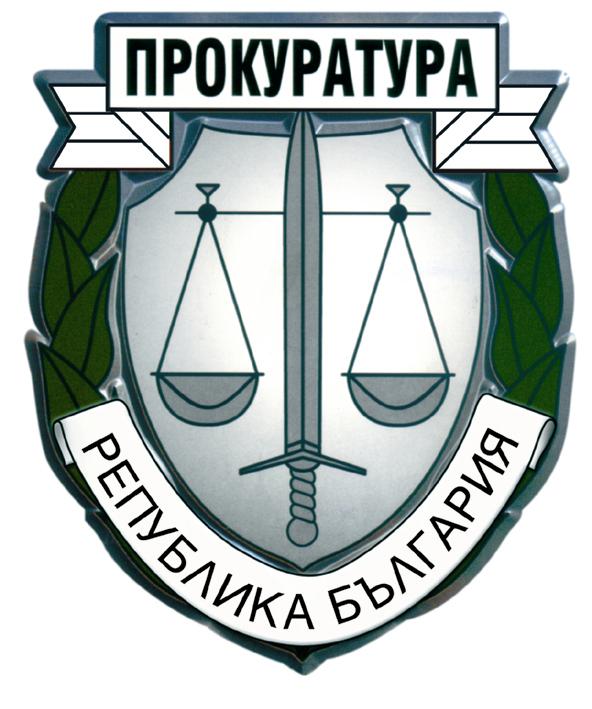 О  Т  Ч  Е  Т  Е  Н     Д  О  К  Л  А  ДЗА Д Е Й Н О С Т Т А  НАОКРЪЖНА ПРОКУРАТУРА – ВРАЦА за 2019 год.СъдържаниеСЪДЪРЖАНИЕ:РАЗДЕЛ  І. ОБОБЩЕНИ ИЗВОДИ ЗА ДЕЙНОСТТА НА ПРОКУРАТУРАТА И РАЗСЛЕДВАЩИТЕ ОРГАНИРАЗДЕЛ  І. ОБОБЩЕНИ ИЗВОДИ ЗА ДЕЙНОСТТА НА ПРОКУРАТУРАТА И РАЗСЛЕДВАЩИТЕ ОРГАНИРезултати и тенденции в противодействието на престъпността. Фактори с актуално и дългосрочно значение за ефективността на органите на досъдебното производство и другите правоприлагащи органи, ангажирани с противодействието на престъпността.Прегледът на общата регистрирана престъпност през 2019 година показа, че на територията Област Враца са регистрирани 2628 престъпления (общо икономически и криминални), като е налице намаление в сравнение с 2018г., когато регистрираните престъпления са били 2769 бр. (През 2017 г. са били 2814 бр.)Структуроопределящи си остават престъпленията против собствеността (45,4% от общата регистрирана престъпност) и общоопасните престъпления (27,8%). След тях се нареждат престъпленията против стопанството (15%), престъпленията против личността (4,4%), документните престъпления (2,3%) и престъпленията против брака, семейството и младежта (2%). Общият дял на другите видове престъпления е 3,1%. Наблюдава се през последните три години намаляване на нивото на регистрираната престъпност.  Детайлното разглеждане на видовете престъпления дефинира преимуществен дял на кражбите, които съставляват 32,7 % от цялата регистрирана престъпност. През 2018 г. този дял е бил 37,7 %, а през 2017  – 35,4%. След кражбите по дялово значение се нареждат престъпленията в отделните стопански отрасли – 12,8%, , престъпленията по транспорта и съобщенията, където основен е дела на управлението на МПС след употреба на алкохол или наркотици – 7%; унищожаването и повреждането на имущество – 6,3 %; документните престъпления – 2,2 %; хулиганството – 1,4% и т. н. Разкритите през 2019 г. престъпления са 1681 бр., като през 2018 г. те са били 1730, а през 2017 г. - 1617 бр. Разкриваемостта на общата престъпност в област Враца е 59,21 %, като бележи леко намаление в сравнение с 2018 г., когато е била съответно 62,48%, но е по-голяма в сравнение с  2017 г., когато  е била 57,46% .През 2019 г. са установени 1579 извършители на престъпления, при 1599 за 2018 г. и 1503 за 2017 г.По отношение на криминалните престъпления структуроопределящи си остават престъпленията против собствеността (в частност кражбите) и общоопасните престъпления. Регистрираните криминални престъпления през годината са 2237 бр., като през 2018 г. техния брой е бил 2429 бр., а през 2017 г. – 2468 бр., т. е. регистрира се лек спад в сравнение с предходната година.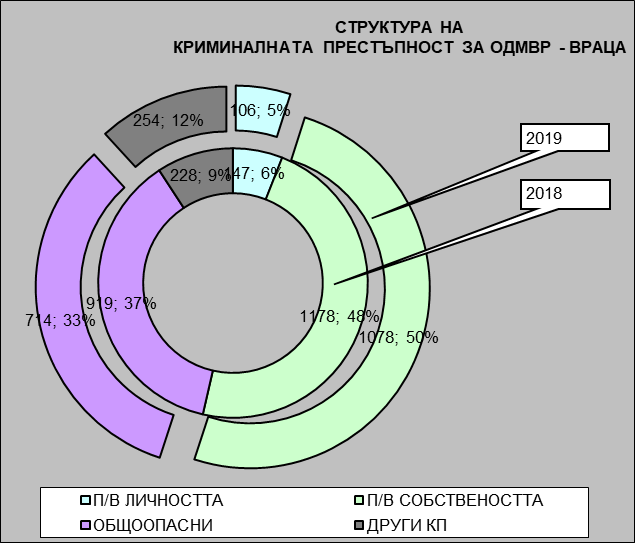 Леко увеличение обаче се регистрира по отношение на икономическите престъпления. През отчетната година техния брой е 357, докато през 2018 г. са били 315, а през 2017 г. – 339.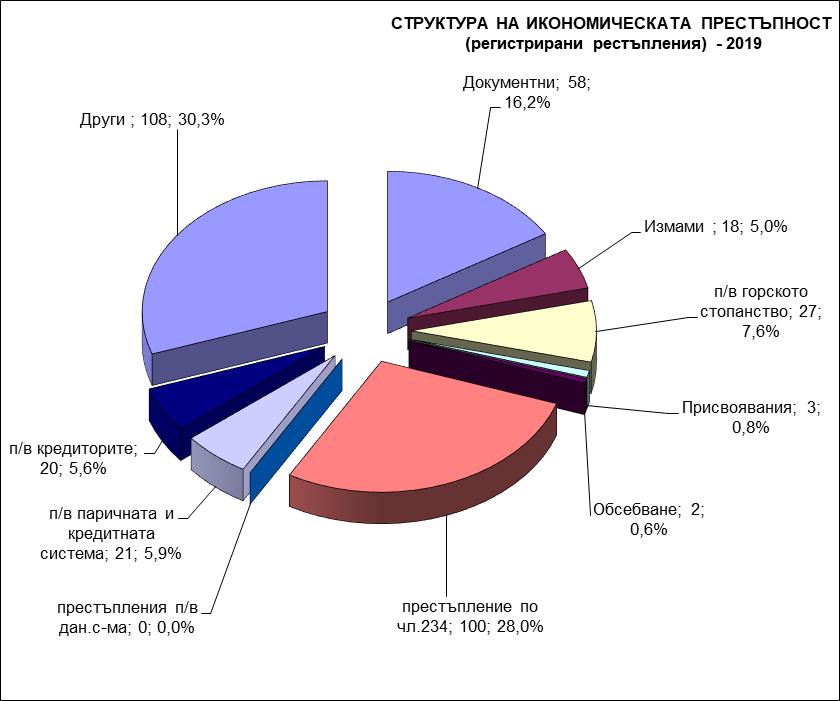 Икономическата престъпност в региона се формира предимно от няколко основни вида престъпления : такива свързани с акцизни стоки, документните престъпления, престъпленията против собствеността /измами, унищожаване на имущество/; престъпленията против горското стопанство и престъпления против паричната и кредитната система.По отношение на образуваните досъдебни производства през 2019 г. се наблюдава малък спад. През отчетната година новообразуваните досъдебни производства са били 2947 бр. докато през 2018 г. техния брой е бил 3222 бр. Този спад до голяма степен се дължи на намаления брой регистрирани престъпления в сравнение с 2018 г.На фона на отчетения малък спад имаме спад в сравнение с 2018г. и на образуваните през годината бързи производства – 639 бр., които представляват 21,7% от всички новообразувани дела. Предходните години този процент е бил, както следва : 25,7% за 2018 г.  и 20,9% за 2017 г.Запазва се тенденцията за увеличаване на процента на решените преписки, спрямо наблюдаваните през годината – 97,3% /при 95,8 за 2018 г. и 96,7% за 2017 г./. Общият брой на решените преписки през годината е 6181 бр. /при 6837 бр. за 2018 г. и 6945 за 2017 г./.Традиционно високо е нивото на срочност при произнасянето на прокурорите по преписките. В едномесечен срок са произнесени 99,9 % от прокурорските актове по тях /98,7% за 2018 г. и 99,3% за 2017 г./.Високо е нивото и по отношение на срочността на разследването по делата. От приключените през годината 3213 досъдебни производства всички са приключили в законовия срок. Идентична е картината и през предходните две години, в които няма приключени досъдебни производства извън законовия срок.Устойчива е тенденцията от последните години за намаляване броя на спрените досъдебни производства – 1075 бр. /при 1125 бр. за 2018 г. и 1128 бр. за 2017 г./.В максимална степен е решен проблемът с т. нар. „стари дела“. През последните 3-4 години във всяка районна прокуратура имаше множество спрени дела срещу неизвестен извършител, по които беше изтекла предвидената в Наказателния кодекс давност  за наказателно преследване. Към настоящия момент броят им е сведен до нула, като същите се прекратяват. По останалите такива дела, по които давността не е изтекла периодично се изпащат напомнителни писма, с които се иска информация от разследващите органи относно предприетите издирвателни мероприятия.В сравнение с предходната 2018 г. е намалял относителния дял на върнатите дела, спрямо внесените – 0,8 %. През 2018 г. този процент за региона е бил 1,23%, а за 2016 г. – 1,86%.Оформя се от 2015 г. насам отчетлива положителна тенденция към намаляване броя на върнатите дела в региона, както и на относителния дял на върнатите спрямо внесените дела.През отчетната година е продължена тенденцията в региона на отчетен малък брой оправдани лица, спрямо всички осъдени – 1,14%. Бележи се намаление в сравнение с 2018г., когато е бил 1,38% . Същият процент (1,38% ) е бил и през 2017 г.Още по-категорични са данните в тази насока за Окръжна прокуратура – Враца, тъй като за цялата 2019 г. има само  един оправдателен акт. Няма такива актове по дела внесени от ОП – Враца и през 2018 г и през 2017 г.Сериозно намален е броят на инстанционните преписки през годината – 299 бр. /при 662 бр.  за 2018 г. и 529 бр. за 2017/. За сметка на това леко е увеличен броя на отменените прокурорски актове при инстанционен и служебен контрол – 44 бр. за 2019 г. / при 37 бр. през 2018 г.  и 44 бр. за 2017г./.В сравнение с 2018 г. намаление бележи броя на преписките, образувани след самосезиране на прокурорите в региона – 3 бр. / при 20 бр. за 2018г./.Основен приоритет през годината бе борбата срещу битовата престъпност, която се явява определяща за областта, както и работата по делата срещу лица с две и повече висящи производства.Продължават и организационните мероприятия по повишаване натовареността на следователите. Провеждат се работни срещи с Директора на ОД на МВР, завеждащия следствен отдел при ОП – Враца и началник отдел „Разследване“ при ОД на МВР – Враца за обсъждане на практиката и предприемане на мерки за увеличаване възложените на следователи досъдебни производства с фактическа и правна сложност.Увеличи се и активността на взаимодействие с останалите контролни органи и институции. В това отношение за поредна година следва да се отбележи високото ниво на работа на прокурорите в административния отдел на ОП – Враца. Факторите с актуално и дългосрочно значение за ефективността на органите на досъдебното производство и другите правоприлагащи органи са следните:Особености на региона, които генерират високо ниво на престъпност. За област Враца са характерни високи нива на безработица, бедност и обезлюдяване. Същевременно компактни маси от ромско население са концентрирани в някои общини като Криводол, Бяла Слатина, Мездра, Оряхово и Роман. В тези райони се наблюдават високи нива на престъпленията против собствеността /най-вече кражбите/. Освен това се касае за отдалечени райони с ограничени транспортни и мобилни връзки.Текучество на кадри в системата на МВР, включително и разследващи полицаи. То води до затруднения и забавяне на работата по преписките и делата. От друга страна новоназначените кадри се нуждаят от време за придобиване на висока степен на квалификация и специализация. В тази връзка периодично се организират обучения при които прокурори от региона изнасят лекции и обсъждат проблеми, свързани с разследването.Недокомплектованост на част от прокуратурите в региона. През миналата година свободни щатни бройки имаше РП – Бяла Слатина, РП – Козлодуй и РП – Оряхово. Същите не са заети и към настоящия момент. Тези прокуратури са с над средното ниво на натовареност за страната. Две свободни бройки за прокурор за съкратени от щата на ОП-Враца през периода.2.Необходими мерки и законодателни промениНеобходимите мерки, взети за преодоляване на проблемите в разследването по досъдебните производства  са в няколко насоки: На първо място наблюдаващите прокурори периодично изискват делата от разследващите органи, като указанията, които се дават задължително са в писмен вид и висока степен на конкретизация. В същото време стриктно се следи за изпълнение на тези указания. Провеждат се и съответни работни срещи. По сложните дела, както беше посочено по-горе,  се създават екипи от прокурор, разследващ и оперативен работник.Периодично се провеждат  работни срещи с разследващите полицаи, на които се поставят проблеми и се вземат решения за преодоляването им.Целите на прокуратурите продължават да са насочени към това, чрез подобряване на организацията на работа, дисциплиниране на разследванията и по-тясно сътрудничество с оперативните служители да се подобри разкриваемостта на посегателствата. Като цяло разследващите полицаи осигуряват добро качество на разследванията, но претенциите ни в тази насока ще продължат да бъдат по-високи, с очаквания за повече инициативност от тяхна страна. За повишаване на ефективността на прокурорската работа, следва да се търси резерв, с преодоляване на натовареността, като се диференцира наказателната политика на държавата по отношение на деяния с ниска степен на обществена опасност, като същите бъдат декриминализирани. Същевременно следва да се предприемат допълнителни законодателни промени в посока динамизиране на процеса чрез отпадане на част от формалните изисквания на закона, което да хармонизира още в по–висока степен националното с европейското законодателство.Следва да се отбележи, че прокуратурата е изключително натоварено звено, което понякога извършва дейности, които се дублират с дейността на различни контролни органи в страната. Именно поради това следва надзора за законност да бъде редуциран, а същинските и професионални проверки да се извършват от специалистите при съответните контролни органи.РАЗДЕЛ  ІІ.ДЕЙНОСТ НА ТЕРИТОРИАЛНИТЕ ПРОКУРАТУРИ I. ДОСЪДЕБНА ФАЗА1.Преписки. Проверки по чл. 145 ЗСВ – Срочност, резултати, мерки.Наблюдавани препискиПрез 2019 г. в Окръжна прокуратура - Враца и районните прокуратури е работено по общо 6354 преписки по следствен надзор, от които 6029 са новообразувани. В сравнение с предходната година се отчита намаление на броя на наблюдаваните и новообразуваните преписки съответно с 10,96 % за наблюдаваните и с 9,58% за новообразуваните преписки.Един прокурор от региона е наблюдавал средно 168 преписки, като разпределението по прокуратури е отразено в следващата диаграма.Решени препискиСледва да се отбележи увеличаване на дела на решените спрямо наблюдаваните преписки в сравнение с предходните години, като същия продължава да се запазва трайно висок – 97,3% за 2019 г., при 95,8% за 2018 г. и 96,7% за 2017 г.Видове решения на прокурора по преписките: Решени с постановление за отказ да се образува досъдебно производство са 3825 преписки. С постановление за образуване на ДП от прокурор са решени 1456 преписки  (1500 за 2018 г. и 1476 за 2017 г.). Относителният дял на постановленията за образуване на ДП от решените преписки е 23,6 % и бележи леко увеличение в сравнение с предходните отчетни периоди (21,9 % за 2018 г. и 21,3 % за 2017 г.).Срочност при произнасяне от прокурор по решените преписки.През последните три години е устойчива тенденцията за спазване на срочността при приключване/решаване на преписките. В едномесечен срок  са произнесени  99,9 % от прокурорските актове по преписките (98,7% за 2018 г. и 99,3% за 2017 г.). Делът по прокуратури е:Проверки по чл. 145 ЗСВ – срочност, резултати, мерки.За отчетния период по реда на чл.145 от ЗСВ проверка е възложена  по 1756 от общия брой наблюдавани преписки, преимуществено на органите на МВР.Организацията създадената след изменението на ЗСВ през 2016 г. със съвместната Заповед № 112/10.09.2016 год. на Окръжния прокурор и Директора на ОД на МВР – гр. Враца показва добри резултати в тази част от дейността на прокуратурите и спомага за извършване на проверките в срок.От страна на наблюдаващите прокурори и определените за целта съдебни служители стриктно се следи за спазването на сроковете за извършване на проверката и своевременното изготвяне на искане до административния ръководител за удължаване срока, когато това е необходимо.Спазва се изискването преписките, по които е възложена предварителна проверка да се докладват на наблюдаващите прокурори преди тяхното приключване, като за извършения доклад се съставя нарочен протокол. Като цяло може да се отчете, че проверките се приключват в срок при спазване на указанията на наблюдаващите прокурори. Отделните случаи на непълни проверки и неизпълнени в цялост указания на наблюдаващите прокурори, каквито се отчитат от Районна прокуратура – Бяла Слатина и Районна прокуратура - Оряхово, следва да се преодолеят с по-тясно взаимодействие между наблюдаващия прокурор и проверяващите органи и с упражняване на надзор върху изпълнение на указаните действия от самото начало на проверката.Инстанционни препискиРешените инстанционни преписки  са 247, като по тях са проверени 299 акта. От проверените актове на районните прокуратури в региона са потвърдени 85,3% /при 94,4% за 2018 г. и 97,4% за 2017 г./ Отменени са 44 акта, от които 28 бр. са постановления за отказ да се образува ДП.Преписки, образувани след самосезиране от прокурор, по сигнали на контролните органи и материали на ДАНС.  В района на Окръжна прокуратура - гр. Враца през отчетния период са образувани 3 преписки след самосезиране на прокуратурата, като една от тях е решена с образуване на ДП. През 2019 год. в прокуратурите са наблюдавани 55 преписки по сигнали получени от контролни органи, както следва: 48 бр. по сигнал от НАП и 7 преписки по сигнал от АДФИ. 24 от преписките са решени с образуване на ДП.  През годината са образувани 3 преписки по сигнал от ДАНС, като по една от тях впоследствие е образувано и досъдебно производство.Девет преписки са  образувани по материали на Дирекция "Вътрешна сигурност" – МВР, като по една от тях е образувано ДП.2. Следствен надзор2.1. Обобщени данни по видове досъдебни производства и съобразно систематиката на НК, вкл. по отношение на пострадалите лица и на ощетените юридически лица от престъпленияПрез отчетния период  е налице намаление в броя на наблюдаваните дела на производство. Техния брой през 2019 г. е 4297 (при 4 637 през 2018 г. и 4 472 през 2017 г.).Общо наблюдаваните досъдебни производства през годината е 10465 (7427 за 2018 г. и 7802 за 2017 г.). В това число са включени бързите производства, досъдебните производства образувани по общия ред и спрените в предходни години производства, които са прекратени през 2019 г. по давност. Налице е увеличение на общо наблюдаваните производства с 40,9 % спрямо 2018 г.  Това се дължи основно на увеличения брой на прекратените по давност досъдебни производства, които през отчетния период са 6 168, при 2 790 за 2018 г. Увеличението е вследствие на активизиране работата в региона по изпълнение на препоръката, дадена в точка 1.6 от протокол №21 от заседание на Пленума на ВСС, проведено на 19 юли 2018г.В следващите графики са представени данни както по абсолютни стойности, така и като среден брой (на един прокурор) наблюдавани дела по прокуратури.Видове досъдебни производства Бързи производстваПрез периода в района на Окръжна прокуратура-Враца са наблюдавани общо  642 (841 за 2018 г. и 681 за 2017 г.) бързи производства. Новообразувани са 639 броя, които представляват  21,7 % (25,7% за 2018 г. ; 20,9 % за 2017 г.) от всички новообразувани дела. По 270  БП прокурорът е постановил извършването на разследването по общия ред, а 372 са приключени и решени като бързи производства.  Следва да се отбележи, че макар и с известно намаление броя на наказателните производства, които са започнати по реда на бързото производство запазва относително високия процент от новообразуваните дела (21,7 %), с което съществено се ускорява приключването на наказателното производство.ДП разследвани по общия ред При досъдебните производства, разследвани по общия ред (ДПОР) на производство е налице намаление в броя на наблюдаваните производства и в броя на новообразуваните.През 2019 г. делът на наблюдаваните ДП на производство е с 4,6 % по-малък в сравнение с предходната година, а при новообразуваните намалението е с 3,5 %.Относителният дял на новообразуваните ДПОР съставлява 78,3 % от всички новообразувани производства (74,3 % през 2018 г. ; 77,2 %  през 2017 г.)По-високият процент на ДПОР се дължи и на намаления дял на БП.От разследващ полицай са разследвани 92,7 % от ДПОР на производство (3637 бр.), от следовател – 6,3% (246 бр.) и  от разследващ митнически инспектор – 1 % (42 бр.).  Тези данни определят разследващите полицаи като основните разследващи органи. Структурното разпределение на новообразуваните дела за 2019 г., съобразно систематиката на НК:Наблюдението на досъдебните производства по видове престъпления от НК дава основание за следните изводи:  -традиционно най-голям е броят на делата, образувани за престъпления против собствеността – 36,2 % от всички новообразувани, като повечето от тях са за кражби (чл. 194–197 НК).   - продължава да бъде голям е и обемът на разследванията за общоопасни престъпления. За извършени престъпления по тази глава от НК са образувани 900 дела. Най-голям е броят на делата по Раздел II – Престъпления по транспорта и съобщенията – 634 ДП.  Пострадалите физически лица от извършени престъпления по новообразуваните ДП са общо 1645, от които 1036 мъже и 609 жени. Пострадалите непълнолетни лица са 82 (младежи – 46 и девойки – 36). Малолетните жертви на престъпления са 96 – от тях 48 момчета и 48 момичета. Най-голям е броят на пострадалите лица от престъпления против собствеността (глава V НК) – 993 и престъпления против личността (глава ІІ НК) – 325.  Ощетените юридически лица са 173, като най-голям е броят им по престъпленията против собствеността – 117 и против стопанството – 30.Обобщени данни на МВР 	По данни на ОД на МВР- Враца на територията на ОП - Враца са регистрирани общо 2628 (при 2 769 за 2018 г.) престъпления. През 2019 г. е отчетен /8 %/ спад в нивото на криминалната престъпност, като от тази категория са регистрирани 2 234 (при 2 429 за 2018 г.) престъпления.През 2019 г. данните за разкритите престъпления са  1 681, при  1600 за предходната година. Отчетена е обща разкриваемост от 64 %, при 65,9 %, за миналата 2018 година.Реално работили разследващи полицаи през периода са 43.По предоставените ни данни за натовареност разследващите полицай в ОД на МВР и РУ на територията на областта са работили средно по 75 бр. досъдебни производства през годината.  Използване капацитета на ОСлО  - ВрацаПрез 2019 г. в ОСлО при ОП – Враца реално работили са 12 следователи. В прокуратурите от района са наблюдавани 249 ДП, разследвани по общия ред от следовател. Приключено от отдела е разследването по общо 141 ДП. От общо приключените ДП с мнение за предаване на съд са приключени 24 ДП, с мнение за прекратяване  78 ДП, с мнение за спиране - 36 ДП и 3 ДП са изпратени по компетентност.През отчетния период са изпълнени  167 бр. (142 бр. през 2018 г. ; 189 бр. през 2017 г.) следствени поръчки.Налице е значително увеличение на броят на досъдебните производства възложени от административния ръководител на осн. чл. 194, ал.1, т. 4 НПК. За отчетния период техния брой е 79 (при 42 за 2018 г. и 30 за 2017 г.). По тази причина процента на приключени производства в края на отчетния период е по-нисък в сравнение с предходните две години.Разпределението на приключените дела е както следва:Отчитаната в предходни години неравномерна натовареност на разследващите органи, основно в броя на делата, следва да се отчете и през настоящата. В тази връзка обаче е необходимо да се посочи, че усилията за преодоляване на проблема, чрез прецизиране и регламентиране на  възлагането на дела, представляващи правна и фактическа сложност на следователите дават резултат, видно от значителното увеличени на броя на делата възложени за разследване на следовател по реда на чл. 194, ал.1, т. 4 НПК.Организация и дейност при използване на СРС    През  2019г. от Окръжна прокуратура – Враца  и районните прокуратури от окръга, на основание чл.173 НПК са изготвени  13 броя  искания за използване на специално разузнавателно средство  по образувани 6 броя  досъдебни производства по отношение на 8 лица и 2 обекта. 10бр. искания са първоначални, 1 бр. продължаване на срока и 2 броя са допълнителни в двумесечния срок. В края на  2019 г. не е приключено използването на 6 броя.Уважени от съда са 12бр. искания, има отказ за един брой искане, по ДП на РП-Козлодуй, за което има уважени други 2 броя искания. Броя на исканията за СРС  се е увеличил, тъй като през 2018г са искани 2 броя, 2017г. са искани 8 броя. Увеличава се броя на исканията за използване на СРС, от районните прокуратури от окръга: РП-Бяла Слатина – 4 бр., от които 2 броя са допълнителни в двумесечния срок, РП-Козлодуй- 3 бр., РП-Мездра -2 бр. и РП-Оряхово- 1 бр.        Като оперативни способи  са искани:  наблюдение,  проследяване,    подслушване и  белязване.  По текстове от НК , са искани по чл.115-довършен – 1бр., по чл.195- 4 бр., по чл.209- 1 бр., по чл.301- 2 бр., по чл.330-3 броя и по чл.354а – 2 бр. 	През 2019г. е искано изготвяне на 6 бр. ВДС, по три броя ДП- по чл.209, чл.301,  и по чл.354а.Получени са 3 броя ВДС, изготвен при използване на СРС, същите са приобщени към съответното досъдебно производство. Трябва да се отбележи, че процеса на изготвяне на ВДС е много бавен, поради което  досъдебните  производства  не са приключениМерки за неотклонениеПрез 2019 г. са изготвени 49 (59 за 2018 г. ; 43 за 2017 г.) искания по чл. 64 НПК. От общия брой искания са уважени 43, което представлява 87,8%.  В края на периода с мярка "Задържане под стража" са 12 лица.  В прокуратурите се ползва въведеният през 2012 г.  „Електронен регистър на лица с мярка за неотклонение „задържане под стража“ и „домашен арест“. Данните от регистъра позволяват подобряване на организацията и провеждане на по-ефективен контрол върху дейността на наблюдаващите прокурори.  На административния ръководител на ОП се предоставят ежемесечни доклади по досъдебните производства с продължила повече от четири месеца мярка за неотклонение „Задържане под стража” или „Домашен арест”. Като обобщение на цифровите данни е извода, че изготвяните от прокурорите искания за вземане мярката "Задържане под стража" са с добро качество, подкрепени с изискуемите от закона доказателства и съобразени с кумулативната даденост на двете предпоставки - наличност на обосновано подозрение за авторството на престъплението и от доказателствата по делото да е видно, че съществува реална опасност обвиняемият да се укрие или да извърши друго деяние в случай, че мярката му за неотклонение е по-лека от "Задържане под стража".2.2. Срочност на разследването.През 2019 година от разследващите органи са приключени 3213 досъдебни производства (при 3630 - 2018 г. и 3690 – 2017 г.). Всички са приключили в разрешения срок за разследване.В края на отчетния период са останали неприключени 903 досъдебни производства, като всички са в законов срок. Делът на останалите дела на производство при разследващ орган  спрямо наблюдаваните дела е 21 %.За сравнение неприключените ДП по години са:  2014 г. – 966 бр.; 2015 г. – 832 бр.; 2016 г. – 809 бр.; 2017 г. – 940 бр.; 2018 г. – 909 бр.Общо прекратени и внесени в съда ДП /от делата на производство/ за периода са 2151 ДП, като данните за продължителността на досъдебната фаза са следните:до 8 месеца са приключени и решени по същество 1831 ДП, или 85,1 % (при 86,2% за 2018 г. и 85,8% за 2017 г.) от решените дела на производство;от 8 месеца до 1 година – 165 бр. – 7,7 % (при 7,2 % за 2018 г. и 11,1% за 2017 г.);над 1 година – 155 бр. - 7,2% (при 6,4 % за 2018 г. и  3,1 % за 2017 г.)2.3. Решени досъдебни производства от прокурор. Видове решения.През отчетната година прокурорите са решили 9455 досъдебни производства, в т.ч. и тези прекратени по давност. Налице е повишаване на относителния дял на решените досъдебни производства спрямо общо наблюдаваните, който за 2019 г. е 90,3 % (86,1% за 2018 г.;  86,3 % за 2017 г.) .Разпределението на решените ДП по прокуратури е представено на следващата графика, като съотношение спрямо наблюдаваните дела.Видове решения От общо решените /вкл. и прекратените по давност/ 9455 ДП, разпределението по видове решения е : Спрени ДП – 1075 бр. – 11,4 %; Прекратени ДП – 7314 бр. - 77,4 %;Внесени в съда – 1005 бр. -  10,6 %. От общо решените  3287 дела на производство/ вкл.и изпратените по компетентност/, разпределението по видове решения е :Спрени ДП – 1075 бр. – 32,7 %; Прекратени ДП – 1146 бр. – 34,9 %;Внесени в съда – 1005 бр. -  30,6 %. /30,9% за 2018 г./Спрени ДП Производствата с постановено спиране през отчетния период са 1075 ДП и бележат намаление в сравнение с 2018 г. - 1125 ДП и 2017 г. - 1128 ДП. От тях поради неразкриване на извършителя са спрени 830, а 245 на други основания.През периода са възобновени 290 ДП /27 %/ от спрените.	Развитието на спрените дела поради неразкриване на извършителя зависи основно от активизирането на оперативната и издирвателна дейност на полицията. В тази насока следва да се повиши и активността и настойчивостта на прокуратурата по отношение действията на полицията за разкриване авторите на деянията, с цел недопускане на прекратяването им поради изтекла давност.Прекратени ДП През отчетния период са прекратени общо 7314 бр. досъдебни производства./вкл. тези по давност/.  Прекратените за 2018 г. са 4051 бр., за 2017 г. – 4464 бр.  Налице е увеличение на относителният дял на прекратените досъдебни производства от прокурора спрямо всички решени досъдебни производства: 77,4 %, при 63,4 % за 2018 г., което се дължи на по-големия брой прекратени по давност производства, в изпълнение на препоръките дадени от ВСС.От делата на производство, прекратените съставляват 34,9 % (34,7 % за 2018 г.; 30,9 % за 2017 г.) от приключените, което запазва тенденциите от предходните отчетни периоди.За последните три години данните изглеждат по следния начин:Голямата част от тях са прекратени, поради това, че деянията не съставляват престъпления. От една страна, това се обяснява с недостатъчно точната и правилна преценка за съставомерността им още при образуване на съответните ДП, вкл. и по реда на чл. 212, ал. 2 НПК с първото действие по разследването. От друга страна, е необходимо уточнението, че в някои случаи задължително се започва разследване, напр. при откриване на труп при необичайни обстоятелства или при ПТП или друга злополука, с цел изясняване със способите на НПК на причината за смъртта или на произшествието с вредоносен резултат. Целта е да се избегнат възможните последващи съмнения и да се предотврати унищожаването на доказателства, които няма как да бъдат събрани повторно. 	Поради изтичане на предвидената от закона давност са прекратени  6168 ДП  (2790  ДП за 2018 г.; 3300 ДП за 2017 г.), от които 3 бр. срещу известен извършител.Прокурорски актове, внесени в съда.През отчетния период са внесени в съда 1005 досъдебни производства, с общо 1034 прокурорски акта срещу 1102 лица.   Внесените в съда ДП представляват 10,6 % от общо решените ДП /вкл. и прекратените по давност/ и 30,6% от решените ДП на производство. Общият брой внесени в съда прокурорски актове е 1034 (при 1136 за 2018 г.и  1144 за 2017 г.). Прокуратурата е предала на съд общо 1102 (1188 през 2018 г.;  1210 през 2017 г.) обвиняеми лица.   	По видове прокурорските актове за трите аналогични периода данните са както следва:Представените данни сочат на минимален спад на абсолютния брой на внесените в съда актове, което следва да се преценява в контекста на отчетеното намаление на наблюдаваните производства. При споразуменията намалението е с 19 % в сравнение с предходната година, но при обвинителните актове е налице увеличение с 19,7 % в сравнение със същия период. Запазва се тенденцията споразумението да бъде най-често използвания институт за решаване на досъдебното производство. Намаление се отчита и в броя на предложенията за освобождаване от наказателна отговорност по реда на чл. 78а НК, които са 175 бр. за годината или с 11,2 % по-малко от предходната година.Структурното разпределение на внесените прокурорски актове в съда и обвиняеми лица, се представя по видове престъпления, съобразно систематиката на НК:II. СЪДЕБНА ФАЗАНаказателно-съдебен надзор. През отчетния период, дейността на Окръжна прокуратура – гр.Враца по отношение на осъществявания наказателно-съдебен надзор се отличава с продължаващата отчетлива тенденция за провеждане на наказателно преследване, отличаващо се със стремеж за спазване на установените критерии за бързина, законосъобразност и ефективност, както и за достигане на по-високи стандарти на правоприлагане, отговарящи на повишените обществени изисквания към съдебната система и прокуратурата, в частност.  Образувани, разгледани и решени делаПрез 2019 г. в съдилищата в съдебен район Враца са внесени общо 1 034 прокурорски акта (1 136 за 2018; 1 144 – 2017 г.) или намаление с около 10% .От тях 304 (при 254 за 2018г. и  298 за 2017г.) са обвинителни актове. Внесени са 555 споразумения (при 685 за 2018г.; 585 за 2017г.) и 175 (при 261 за 2017г.; 197 за 2017г.) са постановления с предложение за освобождаване от наказателна отговорност и налагане на административно наказание по чл.78а от НК. Посочените числа показват сериозно увеличение на броя на внесените обвинителни актове спрямо предходната отчетна година, за сметка на също толкова същественото намаление на броя на внесените споразумения и изготвените предложения по чл.78а от НК, но все още не става въпрос за тенденция, която да очертае причините за това.На съд са предадени общо 1 102 лица (при 1 188 през 2017г. и 1 210 за 2017г.).Съпоставянето на тези данни, обхващащи периода на последните три години показва, че при констатираното намаляване на броя на регистрираните престъпления, е логично и намаляването на броя на внесените в съда прокурорски актове.За настоящия отчетен период определящите фактори са от една страна намаляване общия обем наблюдавани досъдебни производства, който естествено редуцира и цифрата за крайния резултат в прокурорската дейност, обективирана като крайни актове по смисъла  на чл.242 ал.1 от НПК, а от друга вътрешната динамика в процесуалното развитие на производствата, която в преобладаващата си част завършва с постановления за прекратяване или спиране на досъдебните наказателни производства /7314 прекратени ДП;  1075 бр. спрени ДП/.От друга страна, тенденцията от последните години за съществен превес на броя на внесените в съда споразумения спрямо броя на обвинителните актове сега не е толкова ярко изразена, както в предходната 2018г., когато съотношение между броя на споразуменията и броя на обвинителните актове бе 1.8 към 1, а сега е 1.3 към 1.Независимо от това, института на споразуменията остава най-често прилагания при изготвяне на прокурорските актове, които се внасят в съда. Това обстоятелство е резултат на процесуално облекчения режим уреден в глава ХХІХ, който института на споразумението предлага за страните в съдебната фаза, с цел реализация на наказателната отговорност на обвиняемия, респ. подсъдимия при облекчена процедура и снижена наказателна отговорност. По тази причина за прокурорите от района на ОП Враца особените правила на Глава ХХІХ от НПК, като ред за приключване на наказателното производство, са предпочитан способ поради бързината на съдебното производство, в което не се провежда съдебно следствие, липсата на въззивно и касационно производство и въведените законови гаранции за постигане на един обществено приемлив резултат по отношение на санкцията. Това разбира се не важи за всички приложими състави от НК. За голямата част от престъпленията против собствеността, наказателното производство приключва с внесени в съда обвинителни актове, което е резултат от невъзможност на обвиняемия да възстановява вредите от престъплението, поради влошените икономически условия в конкретния регион на област Враца, като част от Северозападна България, характеризираща се с множество населени места с трайна безработица, нисък стандарт на живот и концентрация на маргинализирано население в тях. По внесените прокурорски актове в съда са образувани 1012  наказателни дела. В тях се включват и прокурорските актове, внесени в края на предходния отчетен период, по които съдебните производства са образувани през 2018 г. Постановени са 1017 съдебни решения,  като решенията по обвинителни актове са 305, по споразумения 550 и по предложения за освобождаване от наказателна отговорност 162.Прокурорите са участвали в разглеждането на 1098 наказателни дела, по които са проведени 1887 съдебни заседания.От съдилищата са разгледани и постановени 305 съдебни решения по внесени обвинителни актове. Осъдителни присъди са постановени по 170 наказателни дела, образувани по обвинителни актове при 168 за 2018г. В процентно отношение това е  56%  (54% за 2018 г. ; 42% за 2017 г.) от съдебните решения по внесени обвинителни актове. Налице е тенденция на увеличаване на дела на осъдителните присъди. От друга страна, едва 3% са произнесените по обвинителните актове оправдателни присъди. Това e индикация за подобреното от доста време качество на прокурорската дейност при осъществяване на нейния най-важен аспект – ефективната защита на обвинителната теза пред съда, конструирана чрез обвинителния акт.  Разгледаните и решени от съда предложения за споразумения в досъдебното производство, внесени по реда на чл. 381–382 НПК за 2018 г. са 550 (при 665 за 2018г.  и 566 за 2017 г.). Спрямо предходните години е запазен и дори повишен до 99,1% много високия относителен дял на одобрените от съда споразумения (при 98,8% за 2018г. и 2017г.) .Със сключване на споразумение в хода на съдебното следствие по реда на чл. 384 НПК са приключени 106 производства, което е 35% от решенията на съда по внесени обвинителни актове.По реда на чл. 375 НПК (освобождаване от наказателна отговорност с налагане на административно наказание) са разгледани 162 предложения, от които уважените са общо 157 или  97,4% (при 95,5% за 2018г.; 96.5% за 2017г.), т.е. отново подобрен показател, независимо, че в тригодишния сравнителен период делът на уважените предложения е устойчиво висок.С решение за освобождаване от наказателна отговорност с налагане на административно наказание по реда на чл.78а НК са приключени 11 дела, образувани по внесени обвинителни актове, което е 4% от съдебните решения по разгледаните обвинителни актове.     Осъдителни и санкционни решения, осъдени и санкционирани лицаПрез отчетния период са постановени 989 осъдителни и санкционни съдебни решения, от които 821 осъдителни и 168 санкционни – по 78а от НК. Осъдителните и санкционни решения представляват 97,2% от общия брой решения на съда по внесените прокурорски актове при 97% за 2018г., макар и несъществено, но положително увеличение и на този показател. Този много висок процент е атестат за качеството на внесените актове и показател за ефективно упражняваната функция на ръководство и контрол от страна на прокурорите в хода на провежданите досъдебни производства, а също така и за ефективното отстояване на обвинителната теза в съдебната фаза на процеса.Осъдените /санкционираните лица са 1052 което е 98,5% от всички лица с постановени съдебни актове през годината. /98,5% за 2018 г. и 98,1% за 2017г./, което очертава паритет на данните в сравнителния период, които са на едно много добро ниво.С влязъл в сила съдебен акт са осъдени и санкционирани  1053 лица.  Осъдените и санкционирани лица с влязъл в сила съдебен акт съставляват 98,9% от всички лица с влязъл в сила осъдителен/оправдателен съдебен акт през годината.В 171 от случаите е наложено наказание „лишаване от свобода” ефективно; 399 са осъдени на лишаване от свобода, чието изпълнение е било отложено на основание чл. 66 НК, 218 лица са осъдени с налагане на пробационни мерки и 338 лица са с наложено наказание „глоба“.  Структурното разпределение на осъдените и оправдани лица за 2017 година, съобразно систематиката на НК:Структурата на осъдените/санкционираните лица по видове престъпления, е показана на следващата графика.Протести – въззивни, касационни.През 2019 г. са подадени общо 20 (23 за 2018г. и 23 за 2017г.) протеста. Вследствие на по-малкия брой постановени оправдателни присъди, а също и на върнати от съда досъдебни производства е и по-ниския брой на подадените протести.От разгледаните 10 протеста, уважените са 4 или 40%  (при 38% за 2018 г.; 47% за 2017 г.) – динамично равновесие в процентно изражение за тригодишния сравнителен период, но подобрение спрямо предходната година.Подадените въззивни протести срещу изцяло и частично оправдателни присъди  са 14, като от разгледаните 8 протеста са уважени 3, което представлява  37,5%.Основната причина за неуважаване на изготвените протести е най-вече различната оценка на доказателствата от съдебните инстанции от една страна и прокуратурата от друга.2. Постановени оправдателни присъди и върнати от съда дела. Върнати от съда делаПрез 2019г. ОС Враца е върнал 2 досъдебни производства от общо 46 внесени в съда дела или относителен дял на върнатите от внесените в съда с прокурорски актове по ДП е 4,3% .През 2018г. ОС Враца е върнал 2 досъдебни производства от общо 34 внесени в съда дела или относителният дял на върнатите от внесените в съда с прокурорски актове ДП е 5,9 %.През 2017г. ОС Враца е върнал 6 досъдебни производства от общо 44 внесени в съда дела или относителният дял на върнатите от внесените в съда с прокурорски актове ДП е 13,6%.От върнатите от ОС Враца на ОП Враца 2 броя ДП през 2019г. няма такива представляващи особен обществен интерес. За районните прокуратури от региона на ОП – Враца данните разпределени по прокуратури са както следва : - Районна прокуратура Враца – за 2019г. няма върнати обвинителни актове /има 3 бр. неодобрени споразумения поради несъгласие на подсъдимия и защитника с наложеното наказание/; през 2018г. са били върнати от съда 3 бр. дела или дял от  0,85 % от общо внесените в съда с прокурорски актове; за 2017г. - 7бр. върнати от съда дела или дял от 2.3% .- Районна прокуратура – Мездра – за 2019г.  МРС е върнал едно дело от 171 внесени дела, като относителният дял на върнатите от съда дела спрямо внесените за решаване дела е 0,58 %; за 2018г. са  върнати от съда 2бр. дела или дял от 0.92% от  общо внесените; за 2017г. - 4 бр. върнати от съда дела или дял от 1.7%.- Районна прокуратура – Б.Слатина – за 2019г. е върнат 1 бр. обвинителен акт и едно предложение за освобождаване от наказателна отговорност, на основание чл.78а от НК или относителен дял 0.8 % от внесените в РС - Бяла Слатина; за 2018г. са върнати от съда 5бр. дела или дял от 1.7% от общо внесените; за 2017г. - 2бр. върнати от съда дела или дял от 0.8% .- Районна прокуратура – Козлодуй – за 2019г. са върнати 2 бр. дела при внесени 135 бр. акта или относителният дял е 1,48 %;  за 2018г. са върнати от съда 3 бр. дела или дял от 2.2% от внесените в съда; за 2017г. - 1 бр. върнато от съда дело или дял от 0.6%.- Районна прокуратура – Оряхово – за 2019г. е върнато едно дело от 137 бр. внесени или дял от 0,7%; за 2018г. 2бр. неодобрени и върнати от съда споразумения; за 2017г. - 1бр. върнато от съда дело или дял от 0.77 % от общо внесените в съда с прокурорски актове ДП.На следващата диаграма е показан относителният дял на върнатите от общо внесените в съда досъдебни производства.Протести срещу разпореждания за прекратяване на съдебното производство и връщане делото на прокурора по реда на чл.249 ал.3 от НПК, както и по реда на чл.288ал.2НПК, са както следва: В ОП Враца 0 броя.За районните прокуратури от региона на ОП Враца данните са следните: В РП Враца 2 броя В РП Мездра 0 брой   В РП Козлодуй 3 брояВ РП Бяла Слатина -  0 брояВ РП Оряхово 0 бройВ заключение може да се каже, че в региона на Окръжна прокуратура – Враца от общо 1012 бр. образувани дела в съда по внесени прокурорски актове са върнати 8бр. дела, което съставлява 0,8% относителен дял. / при 1,23% за 2018г. и 1.86% за 2017г. /.Анализирайки горепосочените числа, се налагат няколко извода:На първо място, съпоставяйки дяловия процент на върнати дела в Окръжна прокуратура – Враца за по-голям период от време - за 2016 г. -12,5%; 2017г. – 13,6%, 2018г. – 5.9% и 2019г. – 4,3%, се отчита от една страна стабилизиране на положителната тенденция за редуциране броя им, а от друга продължаващото им намаляване, което е резултат от предприетите своевременни и адекватни мерки, част от тях са засилването на текущия контрол и самоконтрол от страна на наблюдаващите прокурори, както в хода на разследването, така и при изготвяне на прокурорските актове; подробен анализ на върнатите дела чрез сформиране на работни групи от прокурори, които след преглед на материалите своевременно излагат в достъпен вид пред всички колеги от Окръжна прокуратура основните причини от обективно и субективно естество, довели до допускане на нарушения.Тези анализи са съпроводени от професионално обсъждане в рамките на колектива на ОП Враца, с цел набелязване на конкретни организационни и други мерки за предотвратяване и свеждане до минимум на  констатираните недостатъци в прокурорската дейност.Отчита се позитивен резултат от създадените и периодично обновявани файлови папки с достъп към всички прокурори, съдържащи добри практики при изготвяне на прокурорските актове, т.е. актове, завършили с осъдителни присъди, така и тези по върнатите от съда дела ведно с мотивите в разпорежданията и определенията на съда. Формирането на отдели в рамките на Окръжна прокуратура – Враца, създаде база не само за профилиране на участващите в тях прокурори по съответните видове  престъпност, но и за професионалната прецизност, провокирана от специфичните особености на съответното разследвано престъпление.За районните прокуратури в района на Окръжна прокуратура- Враца е налице равновесие на показателите и не се констатира негативна тенденция за увеличаване в процентно и абсолютно отношение на върнатите от съда дела, т.е. запазва се тенденцията на нисък брой върнати от съда дела, на фона на внесените актове. Усилията тук следва да са в насока запазване на ниския ръст на върнатите дела. Положителен пример в това отношение са резултатите на РП Бяла Слатина, РП Оряхово и РП Мездра – под 1%, а РП Враца –липса на върнати дела. Анализът на данните сочи, че освен констатирани пропуски при реализиране на прокурорските актове, не малко са случаите на  противоречива практика от страна на съда, както и нововъзникнали обстоятелства или относително големия брой откази от споразумение в съдебно заседание, които не разкриват възможност за процесуална реакция от страна на прокуратурата. Постановени оправдателни присъдиПрез 2019г. ОП – Враца има една постановена, но не влязла в сила оправдателна присъда и една влязла в сила оправдателна присъда, постановена през предишен период, което съставлява 4,3%. През 2018г. няма оправдателни присъди по актове на ОП Враца.През 2017г. няма оправдателни присъди по актове на ОП Враца.За районните прокуратури от региона на ОП – Враца данните разпределени по прокуратури са следните :- Районна прокуратура – Враца –  през 2019г. РС – Враца е произнесъл общо 5 бр. оправдателни присъди, като три от тези присъди са с 5 оправдани лица и са влезли в сила - 3,16 %,; през 2018 г. общо 7 бр. оправдателни присъди и решения по внесени актове, които са влезли в сила, или дял от 2.09% ; за 2017г. – 9 бр. оправдателни присъди и решения по внесени актове, влезли в сила или дял от 1.23%.- Районна прокуратура – Мездра –  за 2019г. -   1 бр. влязла в сила оправдателна присъда по обвинителен акт и 1 бр. оправдателно решение по реда на чл.375 от НПК вр. чл.78а от НК - 0,61 %;  за 2018г. са влезли в сила 2 оправдателни присъди или относителен дял 0.87%; за 2017 г. - 3 бр. оправдателни присъди или дял от 1.4% .- Районна прокуратура – Б.Слатина – през 2019г. от РС-Бяла Слатина има постановена една оправдателна присъда, която не е влязла в сила, 1бр.влязла в сила оправдателна присъда, постановена през предходен период и 1бр. влязла в сила оправдателна присъда по обвинителен акт на РП-Бяла Слатина, разгледан от РС-Кнежа – 1,4%; през 2018г. има постановена и влязла в сила 1 оправдателна присъда по обвинителен акт на РП-Бяла Слатина, разгледан от РС-Враца или дял от 0.3% ; за 2017г. - 1.5% дял на оправданите лица от всички лица с постановен окончателен съдебен акт. - Районна прокуратура – Козлодуй – през 2019г. няма влезли в сила оправдателни присъди; за 2018г. са влезли в законна сила 4бр. оправдателни присъди, което представлява 3 %.; за 2017г. - 1 оправдано лице или дял от 0.55% от всички лица с постановен окончателен съдебен акт. - Районна прокуратура – Оряхово – за 2019г. има влязло  в сила 1 бр. оправдателно решение по чл.78а от НК и 1бр. постановена, но невлязла в сила оправдателна присъда – 0,7%; за 2018г. няма влезли в сила оправдателни присъди; за 2017г. има 3бр. влезли в сила присъди или дял от 2.2%.Няма оправдани лица по дела от особен обществен интерес, което може да бъде обяснено с липсата на такива дела.        Следва графично изображение на относителния дял на оправданите лица от всички лица с влязъл в сила съдебен акт. За 2019г. от общо осъдените и санкционирани с влязъл в сила съдебен акт лица за окръг Враца – 1053 бр., оправданите лица са 12 бр., което съставлява относителен дял от 1.14%. /1,38% за 2018 г./За отчетния период за Окръжна прокуратура – Враца е налице една постановена, но невлязла в сила оправдателна присъда / влязлата в сила е постановена през отминал период/, което наред с  отсъствието на оправдателни съдебни актове за изминалите 2017 и 2018г. затвърждава тенденция за нисък брой такива актове и сочи  на повишаване качеството и обосноваността на изготвените прокурорски актове. Причините  за постановяване на оправдателни присъди от една страна е липсата на прецизност при прилагане на наказателно-правните норми към събраните доказателства, а от друга те не би следвало да се вменят изцяло във вина на съответния прокурор, нито следва да се тълкуват преимуществено в посока на неизпълнен професионален ангажимент в случаите, когато в делата са се съдържали безспорни доказателства относно виновността на дееца, но в хода на съдебното следствие, при условията на прилагане на принципа за непосредственост при събиране на доказателства, съдът отчита промяна на акцента на доказателствената съвкупност от такъв подкрепящ обвинителната теза, към такъв, при който обвинението не е доказано.Такова развитие на съдебното следствие е често срещано и касае най-вече промененото процесуално поведение на част от свидетелите, което в никакъв случай не би могло да бъде вменено във вина на прокурора, като усилията и тук следва да са в насока запазване на тенденцията за занижаване броя им. За районните прокуратури в района на  Окръжна прокуратура също е налице тенденция на запазване нисък брой оправдани лица и в относителен дял спрямо осъдените и санкционирани с окончателен съдебен акт. Изключително добри са резултатите на районна прокуратура Козлодуй, където липсват оправдателни присъди, а РП – Мездра и РП – Оряхово са под 1%.	В заключение следва да се отбележи, че усилията на прокурорите от района на Окръжна прокуратура – Враца, ще продължат в посока  подобряване качеството на изготвените от тях актове и запазване на положителната тенденция за намаляване броя на върнати дела и оправдателни присъди.3. Гражданско-съдебен надзор.През изминалата година, както и предходните такива, дейността на прокуратурите от Врачанския регион по гражданско – съдебния надзор се изразяваше в изготвяне и предявяване на граждански искове и участие в съдебни заседания по граждански дела. Работата ни в тази насока е съгласно действащите в страната граждански закони, международното законодателство по което България е страна и съответните указания на висшестоящите прокуратури. През 2019 година прокурорите от региона са предявили общо 7 иска по СК, ГПК, ТЗ и други закони / 14 броя през 2018 г. , 17 броя през 2017 г.  и 20 броя през 2016 г../.Прокурорите от Окръжна прокуратура , град Враца и прокурорите от Районна прокуратура – град Козлодуй са предявили по 3 иска. Прокурорите от Районна прокуратура – град Мездра са предявили 1 иск.Разгледани от съда са 5 бр. искове, от които 5 бр. /100%/ са уважени. През 2018 г. уважените искове  са 100% от исковете, през 2017 г. -/92% .Традиционно високият процент на уважените от съда граждански искове дава основание за извод, че прокурорите при депозирането им се отнасят с нужната отговорност и компетентност, като прилагат необходимите писмени доказателства и правят обосновани искания за допускане на гласни такива. Изготвените искови молби са отговаряли на изискванията на чл.127 и чл.128 ГПК, поради което не са констатирани случаи на оставянето им без движение за отстраняване на допуснати нередовности.През 2019 г. прокуратурите от региона са изготвили общо 90 бр. уведомления  до КПКОНПИ, при 55 броя през 2018г, при 86 бр. през 2017 г. и 72 бр. през 2016 г. Най-голяма активност са проявили РП Враца, РП-град Бяла Слатина и РП-град Оряхово. Относно дейността в тази насока следва да се отчете, че прокурорите са изпълнявали отговорно задълженията си за уведомяване на КПКОНПИ в законоустановените случаи, като за пореден път отбелязваме, че не получаваме обратна информация от страна на Комисията за образуваните производства по изпратените от нас уведомления. През 2019 г. прокурорите  са участвали общо в 279 съдебни заседания по 233 граждански дела. Тези цифрови данни са приблизително еднакви с отчетените за 2018 година  – 288 съдебни заседания по 256 дела.. Най-активно е участието на прокурорите от РП гр. Бяла Слатина и Мездра, следвани от Окръжна прокуратура Враца. Прокурорите от Окръжна прокуратура са участвали в 7 бр. въззивни гр. дела, от които 4 бр. решени. Решени въззивни граждански дела по ЗОДОВ са 3 бр., всички приключили с осъждане на прокуратурата. /4 бр. за 2018 г./ От решените 324 броя първоинстанционни граждански дела, 11 броя са по ЗОДОВ, като от тях 8 броя са приключили с осъждане на прокуратурата. /9 броя през 2018 г. и 11 броя през 2017 г/Общо първоинстанционни и въззивни граждански дела, приключили с осъждане на прокуратурата през годината са 11 бр., докато през 2018 г. те са били 15, през 2017 г. – 11 бр.,  а през 2016 г. 18 бр. Тези цифрови данни дават основание за извод, че прокурорите внимателно анализират наличието на законовите основания за образуване на досъдебни производства.През годината са депозирани 4 бр. жалби срещу първоинстанционни решения - 3 бр. от Окръжна прокуратура и 1 брой от РП –град Оряхово. Уважени са 3 броя. Изготвена е един брой жалба срещу въззивно решение – от ОП-град Враца.  Не е разгледана все още от ВКС..Запазващата се тенденция на висок брой дела и съдебни заседания с участие на прокурори,   дава основание да се отчете като добра активността им по гражданско-съдебния надзор.В отделните прокуратури са определени прокурори, които се явяват в съдебни заседания по граждански дела. Когато те са повече от един на практика се преодолява затруднението за съчетаване участието по граждански дела с това по наказателни, по които прокурорът е наблюдаващ.Анализът на цялостната дейност на прокуратурите от региона по този надзор налага извода, че тя е била насочена към опазване на обществения интерес и правата на гражданите, както и за гарантиране законосъобразността на постановените съдебни актове. 4. Осъдителни решения срещу Прокуратурата на РБ на основание Закона за отговорността на Държавата и Общините за вреди. Изпълнение на индивидуални и общи мерки във връзка с решенията на Европейския съд по правата на човека по дела срещу България.През отчетната 2019г.  прокурорите от региона са взели активно участие в производства по ЗОДОВ.  Прокурорите от Окръжна прокуратура, като контролираща страна на основание член 1от  ЗОДОВ. По член 2 от ЗОДОВ – като ответници всички прокуратури. Срещу Прокуратурата на Република България  са постановени 8 решения    - 4 на Окръжен съд –град Враца,  1 – на РС – град Оряхово, 3 – на РС – град Мездра.Дейността на прокурорите по тези дела са изразява в активното им участие в съдебните производства при които са оспорвали исковете както по основание, така и по размер, изготвяли са обосновани писмени отговори по реда на чл. 131 ГПК, изготвяли  са въззивни жалби срещу осъдителните решения.За добрата работа по тези дела следва да се отчетат и указанията на  прокурорите от отдел „Съдебен“ при ВКП.Влезли са в сила са общо 8 съдебни решения  по член 2 ЗОДОВ - 1 на РС- Оряхово,  3 на РС – Мездра  и 4 на Окръжен съд -  гр. Враца.Обезщетения по тези дела са присъдени на 8 лица.Разпределението на делата с оглед правното им основание-    по чл.2, ал.1, т.3, пр.2  от ЗОДОВ.– 2 броя,      по чл.2, ал.1, т.3, пр.1 - 6 бр. Общият размер на присъдените обезщетения по влезлите в сила решения възлиза на сумата от 74 950 лв,   при 17 300 лева за 2018 г.,  при 114 805 лв. през 2017 година,  53 000 лв.  през 2016 година.За делата по ЗОДОВ се водят писмени досиета.За региона  през 2019 година не са водени дела за нарушаване на права, защитени от ЕКЗПЧОС. От анализа на съдебната практика на Европейския съд по правата на човека е видно, че най-много осъдителни присъди постановени срещу Р България са за забавено правосъдие. Препоръки към прокурорите от ОП- град Враца и районните прокуратури  - да разследват досъдебните производства в  разумен срок,  да повдигат обвинения след стабилни доказателства,  да се разпитват свидетели в досъдебното производство пред съдия от съответния първоинстанционен съд.5. Изпълнение на наказанията и другите принудителни меркиЕдна от приоритетните цели в дейността на прокуратурата е своевременното и законосъобразно изпълнение на наказанията и другите принудителни мерки.За изпълнението на тези цели е необходимо засилен контрол върху дейността по привеждане в изпълнение на присъдите, надзора в местата за лишаване от свобода и стриктното прилагане на институтите на условното предсрочно освобождаване и прекъсване на изпълнението на наказанията.За отчетната 2019 година надзора на прокуратурата за изпълнение на наказанията и другите принудителни мерки се е осъществявал в съответствие с разпоредбите на НПК, ЗИНЗС и „Указание за дейността на прокуратурата по надзор върху изпълнение на наказанията и другите принудителни мерки“ регламентиращо дейността на прокуратурата в тази насока.Привеждане на присъдите в изпълнение Крайната фаза на реализиране на наказателната репресия е привеждане в изпълнение на влезлите в сила  съдебни актове, с наложени наказания и съответно- тяхното изтърпяване. Ролята на прокуратурата в тази фаза е ключова. От една страна  тя е  натоварена със задължението да   е „посредник“ на  постановения съдебен акт между съда и  специализираните  органи  по изпълнение на наказанията,  а от друга – да осъществява надзор за законност при изпълнение на наказанията. През 2019 г. в прокуратурите в региона са получени за привеждане в изпълнение влезли в сила съдебни актове - присъди, споразумения и определения с постановени наказания по НК – общо 580 акта , при 584 акта за 2018 година. Намален е абсолютния брой на получените за изпълнение съдебни актове в сравнение с миналия отчетен период  с  1% .Най-много присъди за изпълнение и тази година са получени в РП-Враца  – 175 броя,  РП- Бяла Слатина – 123 броя и РП-Мездра – 90 броя.От получените през 2019 год. съдебни акта с наложени наказания  са приведени в изпълнение 576 акта. Неприведени в изпълнение са четири акта – 0.6% от общия брой.   За сравнение, през 2018 г.  в прокуратурите в региона са изпълнили 585 бр. съдебни акта – присъди и споразумения, а за 2017 год. този брой е бил 601 бр., от получени за привеждане в изпълнение влезли в сила съдебни актове присъди, споразумения и определения с постановени наказания по НК. Намаляването на броя на приведените в изпълнение присъди се дължи на по-малкия брой получени  присъди  за  изпълнение. Дейността на прокуратурата по привеждането в изпълнение на съдебните актове с наложени наказания за 2019 год. по прокуратури е както следва:От наложените присъди 187 лица са с наказание „лишаване от свобода”, 212 лица са с наказание „пробация”, 35 лица са били с наказание „обществено порицание”, а 168 лица с наказание „лишаване от права”.За сравнение с предходните периоди:Сравнението на абсолютните цифри и процентните съотношения за тригодишния период позволява да се направят следните изводи, касаещи работата на прокуратурата по изпълнението на съдебните актове: Относително намаляване на абсолютния брой на постановените съдебни актове с наложени наказания, които се изпълняват от прокуратурите, но запазване на положителната тенденция за подобряване на дейността на прокуратурата по привеждането на получените съдебни актове с наложени наказания в изпълнение.Запазване на високия процент на приведените за изпълнение присъди – над 99% за целия период.От анализа на резултатите може да се направи извода че се установява като трайна практика бързината при привеждането на присъдите в изпълнение Контрол по изпълнението на присъдитеРеално приведени в изпълнение присъди /с получени потвърждение за начало на изпълнението за 2019 г. са общо 533 бр. присъди (541 за 2018г.; 559 за 2017 г.).  С цел ефективно изпълнение на присъдите продължава ежемесечно да се извършва проверка и се изисква информация от ОЗ „Охрана“ МП и ОД на МВР за привеждането в изпълнение на присъдите.В края на 2019 год. незадържани лица от органите на МВР и ГД “Съдебна охрана” МП по присъди с постановено през периода наказание лишаване от свобода са три лица. /РП-Враца две лица; РП-Козлодуй-1 лице/С цел недопускане отклоняване на осъдените лица от изтърпяването на наказанието, са предприети необходимите мерки, като по всички присъди с наложено наказание „Лишаване от свобода”, своевременно се изготвят предложения на основание чл. 145, ал. 1 т. 5 и 6, ал. 2 и 4 от Закона за съдебната власт до Директора на ОД на МВР, относно упражняване на делегираните им правомощия със Заповед № Із-1903/21.10.2009 г. на Министъра на вътрешните работи и по чл. 78 от Закона за българските лични документи. На осъдените лица с влязла в сила присъда лишаване от свобода е наложена принудителна административна мярка – „Забрана за напускане на страната“, а след приключване изпълнението на наказанието незабавно се сезира компетентният орган за снемане на същата.През отчетния период са внесени общо 114 предложения по реда на чл. 306 от НПК, от които  осем не са разгледани към края на годината, 103  са уважени от съда и 3 броя предложения не са уважени от съда. За съпоставка   през 2018 г. са били внесени общо 112 предложения по реда на чл. 306 от НПК, като всички разгледани 105 са уважени от съда. През 2017 г. са били внесени общо 121 предложения по реда на чл. 306 от НПК и 200 през 2016 година. Изведено от горните данни е видно, че се запазва тенденцията за намаляване на внесените предложения по реда на чл. 306 от НПК. При привеждане на присъдите в изпълнение, прокурорът, отговарящ за съответния надзор, е прецизирал и зачел всички задържания, тъй като съдът не го е направил. Наблюдават се случаи от страна на съда за несвоевременно произнасяне по чл.25, ал.1 от НК поради липсата на достатъчни данни за изтърпените наказания, влизащи в съвкупността, което е довело до внасяне на повече искания за пълно и цялостно групиране на наказанията по реда на чл. 306 от НПК. Проблем в тази насока е преустановената практика от страна на Затвора, гр. Враца, да изготвят и предоставят служебни бележки относно  изтърпяване на  наказанието.Тенденцията и стремежът на наблюдаващите прокурори е определянето на общото наказание да се извършва едновременно с постановяване на присъдата, а не в отделно производство след влизането й в сила с оглед процесуална икономия. За целта е указано на разследващите органи още в досъдебната фаза на процеса да събират пълни данни от ГД „ИН“ – София, за изтърпените наказания от лицата. Стриктно се спазва изискването при привеждане на присъдите в изпълнение да се проверява, налице ли са основания за групиране на наказанията с други присъди и ако са налице, изпълнението им да започне след произнасянето на съда. Не са констатирани незаконосъобразно приведени в изпълнение присъди или допускане на надтърпяване. Веднъж месечно се провеждат работни съвещания между пробационните служители при Областна служба „Изпълнение на наказанията”, прокурорите  и членовете на Пробационния съвет, като се обсъждат и разрешават своевременно всички възникнали проблеми, относно налагането и изпълнението на този вид наказание. Дейност по надзор за законност в местата за задържане и за изтърпяване на наказанията „лишаване от свобода“, „доживотен затвор” и „пробация”В изпълнение на „Указание за дейността на прокуратурата по надзор върху изпълнение на наказанията и другите принудителни мерки“ прокурорите са продължили дейността си по ежемесечните посещения в Затвора гр. Враца.Целта на тези проверки е контрол върху дейността на съответните длъжностни лица за точното прилагане на закона при осъществяване на тяхната дейност по изпълнението на наказанията, включително и лични срещи с лишени от свобода и лица с мярка за неотклонение “Задържане под стража”.През 2019 год. прокурорите са провели шест лични срещи с  лишени от свобода по техни молби.През 2019 год. ОП гр. Враца е извършила Комплексна проверка на затворническо общежитие Бойчиновци към Затвора-Враца, две внезапни проверки на обекти на Затвора – Враца и проверка на фирми за работа на лишени от свобода. От докладите за извършените проверки е видно, че не са констатирани нарушения от администрацията на Затвора Враца. Принудителни меркиПрез изтеклата 2019 год. в прокуратурите от региона са наблюдавани общо 132 бр. преписки по прилагане на принудителни мерки, от които новообразувани са 119 бр. преписки. Внесени  са 45 предложения и искания в съда. През отчетния период са разгледани от съда 74 бр. преписки, от които са уважени 53 бр. а 21 бр. са прекратени от съда. Прокурорите са участвали в 162 заседания по преписки касаещи принудителни мерки.За сравнение през 2018 год. в прокуратурите от региона са наблюдавани общо 161 бр. преписки по прилагане на принудителни мерки, от които новообразувани са 150 бр. преписки. Внесени  са 58 предложения и искания в съда. През  периода са разгледани от съда 77 бр. преписки, от които са уважени 53 бр. а 24 бр. са прекратени от съда. Прокурорите са участвали в 176 заседания по преписки касаещи принудителни мерки.III. Дейност по изпълнение на препоръките в рамките на механизма за сътрудничество и проверка. Специален надзор и наказателни производства образувани за някои категории тежки престъпления и такива от особен обществен интерес.Специален надзор.През 2019 год. на специален надзор са наблюдавани пет наказателни производства. Три от тях са отразявани и през предходния период. През отчетната година на специален надзор са взети две досъдебни производства, които са новообразувани. В края на периода едно досъдебно производство е изпратено по компетентност, едно е в съдебна фаза, а три производства са останали висящи пред разследващ орган. Досъдебни производства, образувани за някои категории                 тежки престъпления и такива от обществен интерес.Тези дела са свързани с организирана престъпност, незаконен трафик на хора и наркотици, изпиране на пари, корупция, данъчни престъпления, подправяне на парични знаци и платежни инструменти, злоупотреби със средства от фондове на ЕС. През периода са наблюдавани 442 ДП от този вид, което представлява 4,2 % от общия брой наблюдавани ДП. Налично е леко намаление на тази група дела в сравнение с 2018 г., когато са били 467 бр.Броят на наблюдаваните и решени ДП, образувани за посочените категории тежки престъпления и съставляващите особен обществен интерес, е отразен на следващата графика.Относителният дял на внесените в съда прокурорски актове, спрямо решените производства, съставлява 34%, което сочи сравнително устойчива тенденция по този показател ( 36% за 2017 г.; 39% за 2018 г).   За 2019 г. няма  върнати от съда прокурорски актове от разглежданите такива. За сравнение в предходните години делът на върнатите спрямо внесените прокурорски актове е бил 2% за 2018 г. и 3% за 2017 г.Броят на оправданите лица по делата от особен обществен интерес е увеличен спрямо предходната година - две лица /при 1 за 2018 г./.        Организирана престъпностПрез 2019 г. в Окръжна прокуратура - Враца не са наблюдавани   досъдебни производства от този вид, т.к. същите са подсъдни на специализирания наказателен съд, съответно компетентността принадлежи на специализираната прокуратура.Корупционни престъпленияПрез м. март 2014 г., в изпълнение на Пакета от мерки, е въведен Единен каталог на корупционните престъпления (Заповед № ЛС - 726 от 18.03.2014 г. на главен прокурор). Каталогът е структуриран в три групи, като са съобразени съществуващите дефиниции за корупция в международни актове и породените от тях задължения за Р България.  Първата група включва същинските корупционни престъпления, кореспондиращи с определението по Гражданската конвенция против корупцията и неподлежащите на резерви задължения за инкриминиране по Наказателната конвенция против корупцията. От тази група в района на ОП-Враца са наблюдавани десет досъдебни производства, като пет са внесени в съда. Има 4 осъдени лица с влязъл в сила съдебен акт. Констатира се намаление на броя лица, осъдени за престъпления по чл.304 и чл.304а  от НК, тъй като през 2018г. са били 6 бр. лица. За тези престъпления от групата на същинските корупционни престъпления няма нито едно върнато от съда дело или оправдано лице. Втората група включва състави, свързани с по-широкото понятие за корупция, които се отнасят до незаконни действия на длъжностни лица с вероятен мотив корупционно въздействие от външни фактори и чужд интерес.От наблюдаваните 29 броя ДП за престъпления на длъжностни лица с вероятен корупционен мотив са решени 21 бр., като пет са внесени в съда.  Осъдени с влязъл в сила съдебен акт са 2 лица. Няма оправдани лица.Третата група включва състави, инкриминиращи поведение на длъжностни и други лица, неповлияни непременно от външни фактори или чужд интерес, но съставляващи по същество злоупотреба със служебно положение. 	От наблюдаваните 34  ДП от тази група,  са решени 21, като 13 от тях са прекратени.  В съда са внесени 5 ДП, а с влязъл в сила съдебен акт са осъдени 6 лица. Няма оправдани лица за престъпления от тази група. В Окръжна прокуратура гр.Враца е създадена организация за ефективен контрол на дейността на долустоящите  прокуратури в района при разследване на дела за корупционни престъпления. Извършват се периодични проверки, свързани с прекомерно продължили разследвания, неоснователно спрени досъдебни производства, по които не са извършени всички необходими и възможни процесуално-следствени действия, както и на спрените дела, по които не са предприети действия за тяхното законосъобразно и ефективно приключване.Засилен е контролът върху дейността на разследващите органи, като в не малка част от районните прокуратури се изискват периодични доклади за хода на разследване на различни етапи на делата, с цел по-пълноценно осъществяване правомощията на наблюдаващия прокурор и завишаване качеството на съвместната работа с разследващите.  Стремежът е да се осъществява реален и ефикасен надзор върху разследването по такива дела, като не се допуска удължаване на срока поради бездействие или мудност на разследващия орган и/или на вещи лица.Изпиране на париПрез 2019 година в Окръжна прокуратура - Враца няма образувани ДП за пране на пари.Престъпления с предмет – имущество и/или средства от фондове, принадлежащи на ЕС или предоставени от ЕС на българската държава   През изминалата година в ОП Враца са наблюдавани общо 8 бр. досъдебни производства от разискваните такива.Наблюдаваните ДП по видове престъпления, съобразно систематиката на НК се разпределят, както следва:- престъпления против паричната и кредитната система - по чл. 248а НК - 7 бр.;- престъпления против финансовата, данъчната и осигурителната системи - по чл. 254б НК - 1бр. Решени от прокурор са 3 бр. производства (38% от наблюдаваните ДП, при 86% за 2018г.), като едно от делата е внесено в съда (33% от решените дела). Престъпления, свързани с изготвяне, прокарване в  обръщение и използване на неистински и преправени парични знаци и платежни инструменти   През отчетната 2019 г. броят на наблюдаваните ДП от разглежданата категория е 57, т.е. налице е увеличение с 8 бр., спрямо 2018 година, когато са били 49. Общо решените досъдебни производства са 38, като 17 от тях са спрени, 13 са прекратени, а 8 са внесени в съда. Осъдени лица с влязъл в сила съдебен акт през 2019 год. са 10 лица.Делът на внесените в съда дела спрямо решените дела за 2019 година се е увеличил на  21%. През 2018г. е бил 12% и 18% за 2017г./.При престъпленията по чл.244 от НК проблем е установяването и доказването на деянията от субективна страна, а при тези по чл.249 от НК необходимостта от назначаването на специализирани експертизи -видеотехнически и лицево-идентификационни, извършвани в НИКК на МВР, което на практика се явява причина за забавяне на разследването.Данъчни престъпленияПри отчитане на делата, касаещи данъчни престъпления, е взето предвид писмо № 12470/2017 г.на отдел „Аналитичен“ при ВКП. През отчетния период прокурорите са наблюдавали общо 75 производства за данъчни престъпления, при 115 бр.за 2018 год., като новообразуваните са 34. Посочените данни дават основание да се констатира спад в общия брой наблюдавани дела, съответно на решените такива - 61, при 79 за предходния отчетен период. Внесените в съда са 19, при 41 за 2018 год. Прекратените досъдебни производства са 34. Няма върнати от съда дела от тази категория. По отношение на оправданите лица с влязла в сила присъда следва да се отчете, че и през 2019г. няма оправдани лица, с което се запазва посочената тенденция /през 2018 г. техния брой също е бил 0/, което говори за добра работа на прокурорите по този вид дела.Делът на внесените в съда дела от общо решените е 31 %. Този дял е сравнително висок, като се отчитат правната и фактическа сложност на тези дела, значителния им обем, необходимостта от специални знания на фона на съществуващата динамика на данъчното законодателство, продължителността и обема на назначаваните експертизи - икономическа, техническа, банкова, графическа, компютърна и др., в зависимост от конкретната фактическа обстановка. Най-често досъдебните производства за данъчни престъпления се образуват при наличие на хипотезата на чл.208, ал. 1, т. 1 НПК - съобщение до органите на досъдебното производство, отправено от НАП или от органите на МВР.Важно е да се отбележи, че често пъти материалите, постъпващи по сигнал от НАП или от МВР не съдържат в пълнота необходимите документи, събрани в хода на ревизионното производство по ДОПК, или по време на проверката, извършена от органите на МВР, въз основа на които може да се направят обосновани изводи за извършени престъпления против данъчната система. В тази връзка вземането на решение се затруднява обективно и следва да се изискат допълнителни материали, да се назначи допълнителна проверка, при която относимите материали да бъдат приобщени, като тя осигурява възможност на прокурора да вземе решение при наличие на максимални данни, сочещи или изключващи извършването на престъпление против данъчната система. Освен това, в мнозинството от случаите, по които се провежда разследване, първични счетоводни документи липсват и е невъзможно да се приобщят, тъй като търговските субекти са били преобразувани, пререгистрирани по време на проверките, документите са ”предадени” на новия собственик, но реално са укрити или унищожени и съответно липсват. Тяхната липса създава обективни трудности при разследването с оглед изследване на стоковия поток и установяване механизма на извършване на престъплението. Дела, образувани за незаконен трафик на наркотични вещества и контрабанда.Статистическите данни сочат увеличение на броя на наблюдаваните  ДП спрямо предходните години. Наблюдаваните през 2019 г. са 211 бр., при 203 бр. за 2018 г. и 142 за 2017г.Относителният дял на решените от прокурор спрямо наблюдаваните ДП  е 72%, при 74 % дял от наблюдаваните ДП за 2018 г. Внесените в съда дела съставляват 39% от решените, при 41 % за 2018 г. По отношение този вид ДП следва да отчетем традиционно доброто взаимодействие между наблюдаващите прокурори и разследващите органи, както и доброто качество на извършените ПСД и експертизи. 	Незаконен трафик на хораПрез изминалата година в прокуратурите от региона са наблюдавани общо 18 бр. ДП за незаконен трафик на хора, при 19 за  2018 г. и отново 18 бр.за 2017 год., т.е. относително един същ е броя на тези дела за последните 3 години. Новообразувани за периода са 6 ДП. Решени са 10 досъдебни производства, като 4 от тях са спрени, 5 са прекратени, а 1 е внесено в съда. Разследването на тези дела се отличава с по-голяма продължителност, която най-често се дължи на забава при изпълнението на молбите за международна правна помощ, изпращани до други държави.Преписки и ДП, образувани за полицейско насилие от служители на МВР.За отчетния период са образувани 11 преписки, 4 от които са приключили с отказ за образуване на досъдебно производство. Наблюдавани досъдебни производства от тази група дела през 2019г. са били общо 6 бр., като от тях новообразуваните са две. Решени за периода са три ДП, едно производство е спряно, две са прекратени.Преписки и ДП, образувани за насилие от служители в местата за лишаване от свобода и задържане под стража.През периода в РП - Враца са наблюдавани общо 4 преписки за насилие в местата за лишаване от свобода и следствените арести, образувани през отчетния период, като една е решена с постановление за образуване на досъдебно производство, постановени са два отказа да се образува наказателно производство, и една преписка е решена с постановление за обединяване на преписки.  За периода има едно новообразувано ДП.Досъдебни производства, образувани за престъпления,  извършени от непълнолетни  лицаДейността на прокуратурата по делата, водени срещу непълнолетни, през отчетния период се осъществяваше съобразно изискванията, установени в специалните норми на НК и НПК, ЗБППМН и всички останали нормативни актове, имащи отношение към тази категория лица.През годината са наблюдавани общо 151 бр. досъдебни производства, а през 2018г. са били 129 бр. Тези дела представляват 1,44 % от общо наблюдаваните 10 465 бр. досъдебни производства от прокуратурата.Новообразувани през периода са 89 производства, като се констатира запазване на техния брой в сравнение с предходната година - 88 производства.От представените данни може да се направи извод за увеличаване на непълнолетната престъпност през 2019 г., в сравнение с 2018 г. От решените от прокурорите досъдебни производства с непълнолетни обвиняеми 50% са прекратени, а внесените в съда с прокурорски актове са 71 броя – 50% от решените. С оглед посочената тенденция за увеличаване на броя на делата, извършени от непълнолетни, през отчетния период е налично увеличаване на броя на внесените в съда прокурорски актове срещу такива лица - 71 бр. / през 2018 г. те са били 53 акта/. Внесените обвинителни актове са 31 бр., споразуменията - 34бр., а предложенията по чл. 78А от НК - 6 бр.Осъдените непълнолетни лица са 71, а в предишните две години  техния брой е бил съответно 48 за 2018 г. и 79 за 2017 г.По видове наказания традиционно с най-голям дял е „Общественото порицание“, следвано от „Лишаването от свобода“. Анализът на извършените престъпления от непълнолетни отново поставя на първо място престъпленията против собствеността - 73 броя или 48% от общо наблюдаваните производства. На второ място в структурата на престъпленията, извършени от непълнолетни, са общоопасните престъпления - 48 броя или 32% от общо наблюдаваните, като следват престъпленията против личността.Считаме, че структурата на криминалните прояви, извършени от непълнолетни, като цяло ще остане непроменена. Ще продължават да доминират престъпленията против собствеността - кражбите /домовите и джебчийските/, като от разглежданата група престъпления ще запазят равнището си взломните кражби и грабежите. Очакванията са да се запази относителния дял и на престъпленията срещу личността - блудства, изнасилванията, телесните повреди, правонарушенията против обществения ред и спокойствие, вкл. и хулиганството, а при противообществените прояви на малолетните ще се запази нивото на бягствата, скитничествата, просията и сбиванията. Следва да се отбележи, че в региона е минимален броят на тежките престъпления и противообществени прояви на подрастващите.  Разглежданите тенденции намират своето обяснение с продължаващото устойчиво въздействие на социално-икономическите и обществено-културните фактори - нисък жизнен стандарт, безработица, бедност, както и на общата деградация на ценностите, на утвърждаването на негативни модели, толериращи агресия и насилие, занижен социален контрол, недостатъчно гражданско образование и др. Основните проблеми и бъдещи насоки на дейност са концентрирани в преодоляване на недостатъчното финансово осигуряване, работата с децата, пострадали от престъпления и работата с родителите на непълнолетни и малолетни правонарушители. При работата по делата срещу непълнолетни затруднения създава специалният ред за разследване на този вид дела и задължението да бъдат уведомени родителите за извършване на предявяване на материалите. В много от случаите единият или двамата родители се намират в чужбина или на неизвестен в адрес в страната, което създава затруднения при изпълнение на тези процесуални изисквания, отчитани от съда за съществено нарушение на процесуалните правила.През разглеждания период, цялостната дейност на ИДПС и МКБППМН е насочена към ефективна корекционно-възпитателна работа за ограничаване и недопускане извършването на престъпления и противоправни деяния. Продължават  усилията по съгласуване дейността на комисията и районните полицейски управления в следните приоритетни направления:- Съвместна работа и съдействие на полицейския състав при разкриването на всички престъпления, в които има участие на малолетни или непълнолетни.- Издирване и настаняване в училища, ДДЛРГ, на скитащи, не учащи, живеещи в неблагоприятна семейна среда и застрашени от извършване на правонарушения- Оказване съдействие на състава при изясняване на сигнали или извършени правонарушения от малолетни лица, също и когато обект на престъпление са самите те.- Съвместна работа с полицейския състав по подобряване ранно-профилактичната издирвателна и сигнална дейност по отношение на децата в състояние на социален риск и склонни към извършване на правонарушения.  Съвместна работа  с отдела за закрила на детето при Д”Социално подпомагане” при получаване информация за застрашени малолетни и непълнолетни лица; за неполагане родителски грижи; за настаняване в социални заведения и други.Международно-правно сътрудничество.През 2019 год. прокурорите от съдебния ни район са изпратили за изпълнение 7 бр. /при 13 бр. за 2018г.; 15 бр. за 2017/ молби за правна помощ,  а получените за изпълнение са 91 бр.  / 75бр. за 2018г.;                   60 бр. за 2017 г/.За отчетния период се установява срочно изпълнение на изпратените от други държави молби за правна помощ. Същевременно продължава да се наблюдава известна забава при изпълнение на изходящите международни поръчки, което рефлектира негативно върху срочността и качеството на водените разследвания.Получените за изпълнение ЕЗА през годината са 7 бр. /4 бр. за 2018г.; 3бр. за 2017 г. /, всички на Окръжна прокуратура Враца. От прокурорите са издадени 12 ЕЗА, при 14 за 2018 г. и 20 за 2017 год.През периода няма регистрирана активност, свързана с екстрадиция.В прокуратурите няма получени молби за  трансфер на наказателно производство. При изложеното се констатира, че през 2019 год. в прокуратурите са образувани 129 преписки с международен елемент, при 111 за 2018 год., като  прокурорите от Окръжна прокуратура  Враца са участвали и в производства по Закона за признаване, изпълнение и изпращане на решения за конфискация или отнемане и решения за налагане на финансови санкции. Във връзка с горните данни се отчита съществено увеличение на входящите ЕЗА и молби за правна помощ. Успоредно с това спрямо предходната година са намалили изходящите ЕЗА и молби за правна помощ.Като цяло е видна тенденцията, че сектора на международно-правното сътрудничество увеличава дела си в дейността на прокуратурата. АДМИНИСТРАТИВНА И КОНТРОЛНО-РЕВИЗИОННА  ДЕЙНОСТ.Кадрово обезпечаване През 2019 година в Окръжна прокуратура – Враца и районните прокуратури броят на магистратите по щат е 56: прокурори – 44, следователи – 12, като реално заетите щатове за прокурори е 41, а за следователи – 12.                                          С решение по Протокол № 20/03.07.2019 г. на ПК на ВСС за „административен ръководител – районен прокурор“ на РП-Мездра е избрана Цветомила Пашовска, встъпила в длъжност на 16.07.2019г.Считано от 21.02.2019 година с решение на ВСС по Протокол № 4/21.02.2019 г., на основание чл.30, ал.2, т.8 от ЗСВ е съкратена щатната численост на Окръжна прокуратура – Враца с 1/една/ свободна длъжност „прокурор“. Считано от 29.07.2019 година с решение на ВСС по Протокол № 20/29.07.2019 г., на основание чл.30, ал.2, т.8 от ЗСВ е съкратена щатната численост на Окръжна прокуратура – Враца с 1/една/ свободна длъжност „прокурор“. По отношение на съдебните служители утвърдената щатна численост е 73 щата. Съотношението на магистрати и служители в Окръжна в прокуратура Враца и районните прокуратури е, както следва:През отчетната 2019 г.  кадрова обезпеченост с разследващи полицаи в Областна дирекция „Полиция” – Враца е 55 щата, като реално заети са 48 щата, реално работещи 43, което е удовлетворително, с оглед развитието на криминогенната обстановка в региона. Налага се тенденция за своевременно уведомяване на дежурния прокурор за посетените местопроизшествия, а при по – тежки такива и административния ръководител.Квалификация на прокурори и разследващи органи.През отчетния период са проведени различни обучения за магистрати, разследващи органи и служители. Обучителните програми не са успели да обхванат всички магистрати и служители от районна на Окръжна прокуратура  гр. Враца. През 2019 година броят на обученията е както следва: Процентът на участвалите в обучения, организирани от ПРБ магистрати, е 26%, а за съдебните служители този процент е 32%. От изнесените данни е видно, че би могло да се работи по увеличаване на броя на квалификационните семинари, тъй като един от основните приоритети на съдебната система е постигане на високо професионално ниво на българските магистрати и съдебни служители. Необходимо е участието в квалификационни курсове и специализации, с оглед динамичните промени в наказателно - правното законодателство и най-вече във връзка с прилагането на Европейското законодателство.За подобряване квалификацията на разследващите органи от ОД на МВР, през 2019 година са организирани 2 броя съвместни обучения по теми, както следва: 1.„Организация на работа при получаване на сигнали за нарушения на изборния процес и разследването им“ – лектор Десислав Начков – административен ръководител – окръжен прокурор на ОП-Враца;2.“Активен и пасивен подкуп“ – лектор Асен Пашански – прокурор в Окръжна прокуратура – гр. Враца.Проверки и ревизииКомплексни ревизии – Със Заповед № 105/12.09.2019 г. на административен ръководител на ОП - Враца е разпоредено извършването на комплексни ревизии, на място, на дейността на районните прокуратури на РП-Оряхово и РП-Мездра за 2018 година, по утвърден план. Ревизиите са извършени, както следва:                                             РП - Оряхово от комисия в състав: прокурор  Асен Пашански  и прокурор Красимир Невенов на 18.09.2019 година;РП – Мездра от комисия в състав: прокурор  Цветелин Радойнов и прокурор Силвия Миленкова на 25.09.2019 година.    Тематични проверки – извършени са, съгласно Плана за дейността на ОП- Враца за 2019 година, както следва:Контролно-ревизионна дейност:Извършване на проверки относно спазването принципа на случайно разпределение на преписките и делата в районните прокуратури от района на Окръжна прокуратура – Враца – 2 броя проверки;Проверка на прекратените през 2018 г. поради липса на извършено престъпление дела за корупционни престъпления и на прекратени, поради изтекла давност дела за корупционни престъпления в районните прокуратури от района на Окръжна прокуратура – Враца – 1 брой проверка;Проверка и анализ на причините, довели до осъждането на прокуратурата по ЗОДОВ през 2018 г. за района на ОП – Враца – 1 брой проверка; Цялостни ревизии на дейността на РП – Оряхово и РП – Мездра за 2018 година по утвърден план / т. 1.1/.Тематични проверки по следствения надзор:Проверки, относно спазването на сроковете по чл. 145, ал. 2 от ЗСВ. Анализ на причините в случаите на констатирано системно неспазване на сроковете и предложения за подобряване – 2 броя проверки; Проверки на досъдебните производства срещу известен извършител, наблюдавани от прокурорите от района на ОП - Враца, образувани преди 01.01.2016 г. и неприключили към датите на проверките. Предприемане на мерки за приключването им – 2 броя проверки;Проверки и анализ на делата срещу лица с три и повече неприключили досъдебни производства, наблюдавани от районните прокуратури. Адекватност на предприетите от наблюдаващите прокурори мерки за приключването им в кратък срок. Причини за забавянето – 1 брой проверка; Проверка на досъдебни производства наблюдавани от прокурорите от РП-Враца, спрени на осн. чл.244, ал.1, т.3 от НПК. Обоснованост и законосъобразност на постановленията за спиране, спазване на срока за възобновяване – 1 брой проверка.   	Тематични проверки по наказателносъдебен надзорПроверка и анализ на наказателните производства, които са прекратени от районните прокуратури в регион враца през 2018г. – 1 брой проверка.Тематични проверки по надзор за законностПроверка във всички районни прокуратури за правилното прилагане на указанията на главен прокурор на република българия и съобразно методиката за взаимодействие с контролните органи за противодействие на закононарушенията и престъпленията в защита на обществения интерес и правата на гражданите относно дейността на прокуратурата по отмяна на незаконосъобразни административни актове.Тематични проверки по изпълнение на наказанията и другите принудителни меркиИзвършване на проверка в поправителен дом за непълнолетни момчета – Бойчиновци /съгласно Заповед  № 46/2019 г на окръжен прокурор/ - 2 броя проверки;Извършване на проверка в районните прокуратури на дейността по изпълнение на наказанията и другите принудителни мерки през второто полугодие на 2018г. и първото полугодие на 2019г. – 2 броя проверки;Извършване на тематична проверка в районните прокуратури от района на ОП-Враца на случаите през 2018 г. със задържани лица над срока на наложеното наказание лишаване от свобода – причини и предприети мерки – 1 брой проверка;На основание чл. 80, буква “б“ от Указанието за дейността на прокуратурата по надзора върху изпълнение на наказанията и другите принудителни мерки, утвърдено със Заповед № 5306/24.11.2014г. на Главен прокурор на Република България и Заповед № 92/07.08.2019г. на адм. ръководител окръжен прокурор ОП – Враца е извършена внезапна проверка на работен обект „Земеделско стопанство“ при Затвора – Враца от комисия в състав: Десислав Начков - административен ръководител – окръжен прокурор на Окръжна прокуратура гр.Враца, Асен Пашански – прокурор при Окръжна прокуратура – Враца и Красимир Невенов – прокурор при Окръжна прокуратура – Враца на 07.08.2019г.;На основание чл. 80, буква “б“ от Указанието за дейността на прокуратурата по надзора върху изпълнение на наказанията и другите принудителни мерки, утвърдено със Заповед № 5306/24.11.2014г. на Главен прокурор на Република България и Заповед № 93/07.08.2019г. на адм. ръководител окръжен прокурор ОП – Враца е извършена внезапна проверка на работен обект „Охрид“ при Затвора – Враца, от комисия в състав: Десислав Начков - административен ръководител – окръжен прокурор на Окръжна прокуратура гр.Враца, Асен Пашански – прокурор при Окръжна прокуратура – Враца и Красимир Невенов – прокурор при Окръжна прокуратура – Враца на 07.08.2019г.Проверки от апелативна прокуратура - София - През 2019 година, съгласно Плана за дейността на Апелативна прокуратура гр. София, са извършени ревизии и проверки на ОП – Враца и районните прокуратури от региона, по теми, както следва:Проверка и анализ на работата на окръжните прокуратури през 2018г. при извършването на инстанционен и служебен контрол по преписки с оглед данни за престъпления по Глава девета от НК;Проверка на прекратените през 2018 г. поради  липса на извършено престъпление за дела за корупционни престъпления;Проверка натовареността на следователите от ОСлО и ефективността на упражнените правомощия на административния ръководител през 2018 година за възлагане на разследването на следователи по реда на чл. 194, ал.1, т.4 НПК;Проверка и анализ на причините, довели до осъждане на прокуратурата по ЗОДОВ през 2018 година; Проверка и анализ на оттеглените и неподдържани въззивни и касационни протести през 2018 година от прокурорите от окръжните прокуратури; Проверка на дейността по изпълнение на наказанията и другите принудителни мерки, както и упражнявания надзор в местата за задържане през 2018г.; Проверки на ДП срещу лица, привлечени в качеството на обвиняеми по три и повече неприключени ДП;Проверка на прекратените в окръжните съдилища наказателни производства през 2018г.;Проверка на образуваните преди 01.01.2016 г ДП и неприключени към датата на проверката. Анализ и мерки за приключването им.Прокурорите от ОП – Враца и административните ръководители на районни прокуратури са запознавани с изготвените доклади от извършените проверки и ревизии. На работни съвещания всички прокурори са запознати с резултатите и препоръките, като административният ръководител на ОП – Враца е уведомен  за предприетите мерки за отстраняване на констатираните пропуски от съответната прокуратура. Няма направени възражения по констатираното в докладите.  През 2019 г. не са извършвани ревизии и проверки от ИВСС на Окръжна прокуратура – Враца и прилежащите й районни прокуратуриВ изпълнение на заповед № РД – 04-215/03.07.2019г. на главен секретар при администрацията на главния прокурор, по предварително утвърден от Главния прокурор план за одитните ангажименти на звено“Вътрешен одит“ в Прокуратурата на РБ, е извършен одитен ангажимент за даване на увереност в  Районна прокуратура – гр.Враца. Наказания и поощренияПрез 2019 година със Заповед № 60/09.05.2019г. на административен ръководител – окръжен прокурор на ОП-Враца  е  обърнато внимание на  следовател в ОСлО при ОП-Враца за допуснати нарушения при движението на делата и организацията на работата му.  През отчетната година има едно дисциплинарно производство срещу магистрат от Районна прокуратура – гр.Враца и наложено наказание  по чл.308, ал.1, т.1 ЗСВ – „забележка“ за извършено дисциплинарно нарушение по чл.307, ал.3, т.1 от ЗСВ.През 2019 година е направено предложение на основание чл.6, ал. 1, във вр. с чл. 2, ал.2  от Вътрешните правила за поощряване в Прокуратурата на Република България, да бъде поощрена Районна прокуратура Оряхово с оглед постигнати високи резултати и проявен професионализъм в работата. VI. НАТОВАРЕНОСТ НА ПРОКУРОРСКИТЕ И СЛЕДСТВЕНИТЕ ОТГАНИ1. Обем на прокурорската дейност.В Окръжна прокуратура – Враца и районните прокуратури броят на прокурорите по щат е бил 44. През периода реално работилите прокурори са 37,8. Тук се изваждат свободните щатни бройки болничните и продължителните отпуски.За отчитане на дейността и измерване на натовареността , в ПРБ се прилагат два метода. По т.нар. „изчерпателен метод”, се отчитат прокурорските актове и дейности по всички надзори. Действащ регламент е Указанието за информационната дейност на прокуратурата, утвърдено със заповед на главния прокурор през 2014 г. (табл. 5), съгласно което се събират и обработват данни за широк обхват актове и дейности извършвани в прокуратурите. Този метод е базиран на количествено преброяване на дейността по показатели , без да се разграничават според правната и фактическа сложност актовете и извършените дейности. Съгласно отразените по този метод данни (статистическа таблица №5), средната натовареност на един прокурор от региона, включваща всички актове и дейности за обема прокурорска дейност през отчетната година е 1035,1 (при 934 за 2017 г.; 1013 за 2018 г.).  По прокуратури средната натовареност на прокурор (включват се всички изготвени актове и дейности) за последните три години е съответно:На графиката е отразена средната натовареност на прокурор от районните прокуратури от региона. Вторият метод  за отчитане на натовареността е въведен с  Правилата за измерване на натовареността, приети от ВСС с решение по Протокол №60 от 11.12.2014 г.За отчитането на натовареността на прокуратурите по Правилата се използват данни, изцяло изведени от Унифицираната информационна система (УИС) на ПРБ, като натовареността на прокурорите и следователите е отчетена посредством предвидената в Правилата тежест за актове и действия, определени въз основа на обичайно необходимото време за тяхното постановяване/извършване, приравнени към акт с тежест единица. Отчита се и тежест на краен прокурорски акт, отличаващ се с тежест над обичайната, по определените в Правилата показатели и въз основа на попълнен от наблюдаващия прокурор формуляр по преписката/делото. Среднодневната натовареност на един прокурор/следовател се отчита за реално отработените дни от тях.Среднодневната натовареност на един прокурор в региона е 4,8 акта на ден и 2,98 точки на ден, при средна дневна норма на натовареност за прокурор – 2, определена по т. III от Правилата.В следващата таблица са показани данните за общия обем и средната натовареност на прокурор на ден по този подход. И при този метод се запазва реда на натовареност по прокуратури, въпреки че в двата източника са заложени различни показатели:: В сравнение с предходната година натовареността на прокурор на ден, съгласно Правилата на ВСС е:Следващите данни за натовареността на прокурорите са от статистическа таблица №5 с оглед сравнимостта на показателите с предходните две години, Следва да се отбележи, че по критериите, които фигурират и в двата източника /табл, №5 и справка генерирана от УИС/ има минимални разминавания в данните, По сравними с предходните отчетни периоди показатели, данните средно за прокурор са следните:Наблюдава се увеличение на средния брой наблюдавани и решени ДП.Обема на дейността по някои от показателите по прокуратури е съответно:Средната натовареност по същите  показатели по районни прокуратури:Средната натовареност по тези показатели за районните прокуратури е отразена в следващите графики.2.Средна натовареност на следователите.През периода щатната численост на следователите е 12, като реално са работили 12 следователи.Съгласно отразените данни в статистическите таблици №5, средната натовареност на един следовател /включваща единствено разследваните дела и следствените поръчки/, натовареността на следовател за последните три години е съответно:С Правилата на ВСС мнозинството от дейностите на следователите са обхванати в измеримите количествени показатели и е въведена дневна норма на натовареност – 2,8 акта с тежест единица/ 2,8 точки на ден/, Измерената дневна норма на натовареност на следовател за 2019 година е 1,12 точки.3. Предприети мерки за изравняване натовареността на прокурорите.	 На окръжно ниво непрекъснато се следи за натовареността на прокурорите в групите  „Икономически престъпления“ и „Криминални престъпления“ Трябва да се отбележи че и през 2019 г. натовареността на двете горепосочени групи е съизмерима.РАЗДЕЛ III	1. Състояние и организация на дейността по административно-съдебния надзор и по надзора за законност по прилагането на Закона. Дейността по административния надзор за законност в  Окръжна прокуратура, гр. Враца се осъществява от предвидения в чл.136, ал.2 Закона за съдебната власт административен отдел, в който са определени да работят двама прокурори. В районните прокуратури са определени прокурори отговарящи за Надзора за законност, защита на обществения интерес и правата на гражданите. Обхвата на дейността и през 2019 г. се определяше от плановете за дейността по Надзора за законност, указанията на горестоящите прокуратури, изпратени административни актове по инициатива на административни органи, постъпили сигнали от граждани и организации и участията в съдебни заседания.Организация на работата по надзора е свързана с изготвянето на план за дейността и списък на административни органи, от които прокуратурите изискват административните актове на основание чл.145, ал.1, т.1 Закона за съдебната власт. В тази организация е включено и разпределението за участие по административни дела на Административен съд, гр. Враца, с евентуално последващи действия за отмяна на незаконосъобразни съдебни актове.Натовареността за региона по Надзора за законност е общо 424 бр. преписки и 749 бр. проверки, а средната натовареност на определените прокурори по надзора в Окръжна и районните прокуратури общо е 33,3 броя преписки /при 40,1 бр. за 2018 г. и 39,6 бр. за 2017 г./.Посочените стойности не отразяват индивидуалната натовареност на прокурорите, тъй като не е взета предвид дейността им по другите надзори.Натовареността на административен отдел при Окръжна прокуратура, гр. Враца по Административно-съдебния надзор е 421 бр. преписки и 389 административни дела, разгледани в 419 заседания, а по Надзора за законност – 137 бр. преписки.Средна натовареност в административния отдел при Окръжна прокуратура, гр. Враца, при реално работили 2 прокурори по Административно-съдебния надзор е – 210,5 бр. преписки и 209,5 участия в съдебно заседание, а по Надзора за законност – 68,5 бр. преписки.През отчетния период не са установени случаи на проблеми в правоприлагането по Надзора за законност.     2. Дейност на административния отдел при Окръжна прокуратура, гр. Враца по административно-съдебния надзор за законност на административните актове. През отчетния период прокурорите от административен отдел на Окръжна прокуратура, гр. Враца са взели участие в 389 административни дела на Административен съд, гр. Враца, от които 386 са обявени за решаване, като тези дела са разгледани в 419 бр. съдебни заседания.Прокурор е участвал задължително в 370 дела, като от тях  278 са касационни, 92 първоинстанционни дела със задължително участие по закон.  Участието по преценка е в 19 дела, като от тях в 7 дела по указание на Главния прокурор и в 12 дела по лична преценка.От участието в задължителните първоинстанционни дела - 37 заседания са по оспорване на нормативни актове на общински съвети, а 55 бр. по Закона за отговорност на държавата и общините за вреди.	Против незаконосъобразни административни актове в съда са разгледани общо 45 броя протеста, като от тях 41 бр са уважени, а 4 са неуважени. За неуважените протести са подадени два касационни протеста.Налице е увеличение на образуваните преписки по административно-съдебния надзор с около 18 процента спрямо предишния период, а увеличението на броя дела е 12,8 процента. В същото време е налице запазване на броя дела и участията в съдебно заседание, образувани по внесени прокурорски актове вследствие на оспорените нормативни административни актове.С предвиденото изменение на Указание за участието на прокурорите в административни дела по преценка, когато това се налага от важен държавен или обществен интерес за следващия период е възможно увеличение на участието по дела по Данъчно-осигурителния процесуален кодекс и Закона за управление на средства от европейските структурни и инвестиционни фондове, които се разглеждат от административния съд, в чийто съдебен район е постоянния адрес или седалището на жалбоподателя, а те от своя страна се характеризират с по-голяма фактическа и правна сложност.	3. Дейност на Окръжна прокуратура, гр. Враца по надзора за законност, защита на обществения интерес и правата на гражданите.През анализирания период надзора беше осъществяван според изискванията на чл.127 Конституцията на Република България и разпоредбите на и чл.145, ал.1 и ал.5 Закона за съдебната власт.		Насочеността на проверките се определя от Плана  за дейността по надзора на Върховна административна прокуратура, гр. София, Апелативна прокуратура, гр. София, Окръжна прокуратура, гр. Враца и Районните прокуратури в региона.	За работата по надзора за законност в плана на Окръжна прокуратура, гр. Враца и в районните прокуратури беше предвидено организирането на текущия, извънсъдебен надзор за законност на административните актове чрез изготвянето на списъци по които бяха изисквани административните актове издавани от Областен управител, а Районните прокуратури изискваха решенията на Общинските съвети.Освен регулярно извършваните проверки в областта на управление и разпореждане с държавна и общинска собственост бяха извършени планирани проверки на дейността на адмиминистративните органи осъществяващи контрол в областта на спазване изискванията на Закона за пътищата и подзаконови нормативни актове отнасящи се за пътни съоръжения на общинските пътища, по Закона за устройство на територията за установяване на опасни строежи и на подзаконовите нормативни актове относно безвъзмездно учредяване право ползване от общинските съвети за имоти и вещи общинска собственост. Освен планираните бяха извършени и проверки по инициатива на Прокуратурата, както и такива по сигнали на граждани по Закона за ветеринарномедицинската дейност, по опазване на околната среда и управление на отпадъците.	Обема на дейността основно се определя от конкретното приложение на способа на чл.145, ал.1, т.1 ЗСВ при изискване от административния орган на подлежащи на оспорване администратвни актове и с оглед характеристиките на региона.  Конкретния обем на дейността намира израз в извършените 749 бр. проверки и общо 3110 проверени административни акта.		При взаимоотношенията с контролните органи са използвани всички предвидении способи за извършване на проверки за законосъобразността на актовете и действията им.	При осъществяване на дейността в региона се спазват изискванията на Методиката за взаимодействие с контролните органи за противодействие на закононарушенията и престъпленията в защита на обществения интерес и правата на гражданите относно дейността на Прокуратурата по отмяна на незаконосъобразни административните актове. 	Отчита се запазване нивото на постигнатото увеличие на предложенията по реда на чл.145, ал.1, т.5 и т.6 и на подадените протести по чл.16, ал.1 Закона за съдебната власт против незаконосъобразни административни актове.Изготвени са 32 бр. предложения /при 39 бр. за 2018 г./, от които само едно предложение не е уважено.През отчетния период са подадени 52 бр. /при 50 бр. за 2018 г./ протести против незаконосъобразни администратвни актове.Запазването на значителния брой протести се дължи на оспорени  подзаконови нормативни актове – наредби на общински съвети по изпратени преписки от Върховна административна прокуратура, гр. София. През годината има изготвени и два протеста против актове на директора на РИОСВ, гр. Враца, както и четири протеста за разглеждане по административен ред, които не се отчитат в статистическите таблици.РАЗДЕЛ VПриоритети в дейността на прокуратурата и НА разследващите органи Изпълнение на определените приоритети за 2019 г.Основни приоритети в дейността на прокуратурата   през отчетната 2019 г., както и през последните няколко години, бяха противодействие на битовата престъпност, засилване борбата с организираната такава, както и разследването на икономически престъпления, особено тези свързани с фондове на Европейския съюз и такива предоставени от него на България.Продължава също така  динамична работа по делата срещу лица с две и повече висящи досъдебни производства, както и усъвършенстване качеството на работа на прокурорите и тяхната квалификация. Видно от цитираните по-горе данни поставените задачи за 2019 година в тази насока са изпълнени. Запазени са положителните тенденции от предходните години, което е и доказателство за повишаване на ефективността в дейността на прокуратурата и разследващите органи.Материално-техническото и информационното осигуряване на магистратите е на сравнително добро ниво.   Основни приоритети на прокуратурата за 2020 г.Основните приоритети в дейността на Окръжна прокуратура – гр. Враца остават :Повишаване ефективността в работата ни - подобряване качеството и срочността на разследването. По-пълноценно и прецизно използване правомощията ни като наблюдаващи прокурори, упражняване реален надзор и контрол върху досъдебните производства, а не формален такъв и оптимизиране и активизиране дейността ни при участие в съдебна фаза.Противодействие на битовата /конвенционална/ престъпност и особен акцент върху разследването на икономическите престъпления, свързани предимно с използване на средства по Европейски програми за развитие в нашия окръг.Продължаване динамичната работа по делата срещу лица с 2 и повече висящи наказателни производства.Оптимално натоварване на следователите и използване ресурса и капацитета им.Задълбочен анализ на грешките и преодоляване причините, довели до връщане от съда на дела за доразследване, на влезли в сила оправдателни присъди, както и мотивите на съдебните решения срещу Прокуратурата по ЗОДОВ. Целта на този анализ е да се постигне минимизиране на еднотипни грешки при разследването и такива при изготвяне на прокурорските актове внасяни в съда, както и при изготвяне на съответните въззивни и касационни протести, като следва да се отбележи, че този анализ дава отлични резултати през отчетната година.Повишаване професионалната квалификация на магистратите и служителите, респективно на разследващите полицаи. Целта е да се съобразим с реалните обучителни потребности, а не проформа да се изпращат магистрати и служители на семинари, от които реално нямат нужда, т. е. в тях трябва да взимат участие магистрати и служители, които се нуждаят от конкретното обучение.Продължаване конструктивната практика по реализиране съвместни срещи и работни съвещания с разследващите органи и със съда, с оглед обсъждане проблемни въпроси от практиката.Резултатно сътрудничество и оптимизиране качеството на взаимодействие с разследващия апарат, контролните органи и комисията за отнемане на имущество, придобито от престъпна дейност, за постигане по-голяма ефективност в противодействието на престъпността.Засилване на медийното отразяване на работата на прокурорите и прокуратурата като цяло, още повече, че това е част от стратегията и на главния прокурор. РАЗДЕЛ І ОБОБЩЕНИ ИЗВОДИ ЗА ДЕЙНОСТТА НА ПРОКУРАТУРАТАИ НА РАЗСЛЕДВАЩИТЕ ОРГАНИ  .................................................................................31.  Резултати и тенденции в противодействието на престъпността. Фактори с актуално и дългосрочно значение за ефективността на органите на досъдебното производство и другите правоприлагащи органи, ангажирани с противодействието на престъпността …………………………………………………………………………...32. Необходими мерки и законодателни промени …………………………………...........7РАЗДЕЛ ІІ ДЕЙНОСТ НА ТЕРИТОРИАЛНИТЕ ПРОКУРАТУРИ …………………………………8І. ДОСЪДЕБНА ФАЗА …………………………………………………………..…….......81. Преписки. Проверки по чл. 145 ЗСВ – срочност, резултати, мерки………..…….......82. Следствен надзор ………………………………………………………………..……....102.1. Обобщени данни по видове досъдебни производства и съобразно систематиката на НК, вкл. по отношение на пострадалите лица и на ощетените юридически лица от престъпления …………………………………………………………………………........102.2. Срочност на разследването …………………………………………………………...162.3. Решени досъдебни производства от прокурор. Видове решения …………………..18ІІ. СЪДЕБНА ФАЗА ………………....................................................……………………..241. Наказателно-съдебен надзор ………………………..…………………………………..242. Постановени оправдателни присъди и върнати от съда дела ………….......................293. Гражданско-съдебен надзор .……………………………………………………………344. Осъдителни решения срещу Прокуратурата на РБ на основание Закона за отговорността на държавата и общините за вреди. Изпълнение на индивидуални и общи мерки във връзка с решенията на Европейския съд по правата на човека по дела срещу България. ………………………………………355. Изпълнение на наказанията и другите принудителни мерки …………………………36ІІІ. ДЕЙНОСТ ПО ИЗПЪЛНЕНИЕ НА ПРЕПОРЪКИТЕ В РАМКИТЕ НАМЕХАНИЗМА ЗА СЪТРУДНИЧЕСТВО И ПРОВЕРКА. СПЕЦИАЛЕН НАДЗОР И НАКАЗАТЕЛНИ ПРОИЗВОДСТВА, ОБРАЗУВАНИ ЗА НЯКОЙ КАТЕГОРИИ ТЕЖКИ ПРЕСТЪПЛЕНИЯ И ТАКИВА ОТ ОСОБЕН ОБЩЕСТВЕН ИНТЕРЕС........40ІV. МЕЖДУНАРОДНО-ПРАВНО СЪТРУДНИЧЕСТВО …………................................50V. АДМИНИСТРАТИВНА И КОНТРОЛНО-РЕВИЗИОННА ДЕЙНОСТ ……….........51VІ. НАТОВАРЕНОСТ НА ПРОКУРОРСКИТЕ И НА СЛЕДСТВЕНИТЕ ОРГАНИ .....57РАЗДЕЛ ІІІДЕЙНОСТ НА ТЕРИТОРИАЛНИТЕ ПРОКУРАТУРИ ПОАДМИНИСТРАТИВНОСЪДЕБНИЯ НАДЗОР И НАДЗОРА ЗА ЗАКОННОСТ ……...62РАЗДЕЛ VПРИОРИТЕТИ В ДЕЙНОСТТА НА ПРОКУРАТУРАТА И НА РАЗСЛЕДВАЩИТЕ ОРГАНИ .................................................................................................................................66Показатели2017 г.2018 г.2019 г.Наблюдавани преписки718371366354Новообразувани преписки658466686029Показатели2017 г.2018 г.2019 г.Решени преписки 694568376181Решени преписки в срок до 1 месец 689467516177Нерешени преп. в края на отч. период 238299173Видове решения2017 г.2018 г.2019 г.отказ за образуване365740533825образуване на ДП147615001456ПрокуратураПреписки, решени в едномесечен срокОП ВРАЦА100%РП ВРАЦА99,8%РП МЕЗДРА100%РП БЯЛА СЛАТИНА100%РП КОЗЛОДУЙ100%РП ОРЯХОВО100%ГодинаОбщ бр. проверени актове Потвърдени актовеОтменени актове2019 г.299255                        44                       2018 г.662625372017 г.52948544ДП2017 г.2018 г.2019 г.общо наблюдавани7802742710465наблюдавани дела на производство447246374297новообразувани323932222947ДПОР  2017 г.2018 г.2019 г.общо наблюдавани ДПОР на производство394741163925новообразувани249923922308Глави от НКНовообразувани ДПГлава втора
 Престъпления против личността313Глава трета
Престъпления против правата на гражданите22Глава четвърта
Престъпления против брака и семейството79Глава пета
 Престъпления против собствеността1067Глава шеста 
Престъпления против стопанството324Глава седма 
Престъпления против финансовата, данъчната и осигурителната системи5Глава осма 
Престъпления против дейността на държавни органи, обществени организации и лица, изпълняващи публични функции 70Глава девета
Документни престъпления96Глава девета "а"
Компютърни престъпления1Глава десета
Престъпления против реда и общественото спокойствие69Глава единадесета
Общоопасни престъпления900"Глава дванадесета
Престъпления против отбранителната способност на Републиката, против информацията, представляваща държавна тайна и против чуждестранната класифицирана информация"1Общо29472017 г.2018 г.2019 г.Процент приключени ДП от общо възложените ДП71%77%56,6%Процент възложени ДП по чл. 194, ал.1, т. 4 от всички новообразувани ДП50%47%66,4%средна натовареност по възложени ДП20 ДП12,3 ДП20,75 ДПсредна натовареност по приключени ДП14,3 ДП9.5 ДП11,75 ДПс обвинително заключение1,6 ДП1,8 ДП2 ДПс мнение за спиране3,5 ДП2 ДП3 ДПс мнение за прекратяване8,6 ДП5,5 ДП6,5 ДПприключени по чл. 24, ал.1,т.3 (спрени)5,5 ДП1,3 ДП1,8 ДППоказатели2017 г.2018 г.2019 г.Приключени ДП369036303213Приключени в законов срок369036303213Приключени извън законов срок000Неприключени ДП940909903Неприключени в законов срок940909903Неприключени извън законов срок000Показатели2017 г.2018 г.2019 г.Решени ДП673763919455Прекратени ДП446440517314Спрени ДП112811251075Внесени в съда ДП111611121005Прокурорски актове, внесени в съда114411361034Лица по внесените в съда актове121011881102Обвинителни актове298254304Лица по обвинителните актове343291351Споразумения585685555Лица по споразуменията603696574Предложения по чл. 78а НК261197175Лица по предложенията по чл. 78а НК264201177ПРОКУРАТУРАРЕШЕНИ / НАБЛЮДАВАНИ ДП за 2017 г.РЕШЕНИ / НАБЛЮДАВАНИ ДП за 2018 г.РЕШЕНИ / НАБЛЮДАВАНИ ДП за 2019 г.ОП ВРАЦА76%65%71%РП ВРАЦА88%81%89%РП МЕЗДРА88%92%92%РП БЯЛА СЛАТИНА87%90%93%РП КОЗЛОДУЙ85%91%95%РП ОРЯХОВО74%87%89%приключени ДП от делата на производствоот тях прекратени съотношение2017 г.3690113430,7%2018 г.3630126134,7%2019 г.3213114635,7%общо прекратени по давност ДПот тях срещу ИИ2017 г.333032018 г.279032019 г.61683Видове прокурорски актове, внесени в съда2017 г.2018 г.2019 г.общо114411361034обвинителни актове298254304споразумения585685555предложения по чл.78а НК261197175Глави от НКВнесени в съда ДППрокурорски актовеБрой лица по прокурорските актовеОбщо100510341102Глава втора
 Престъпления против личността717583Глава трета
Престъпления против правата на гражданите689Глава четвърта
Престъпления против брака и семейството525252Глава пета
 Престъпления против собствеността183198246Глава шеста 
Престъпления против стопанството136138143Глава седма 
Престъпления против финансовата, данъчната и осигурителната системи222Глава осма  Престъпления против дейността на държавни органи, обществени организации 545558Глава девета
Документни престъпления222323Глава десета
Престъпления против реда и общественото спокойствие151819Глава единадесета
Общоопасни престъпления464465467Глави от НКЛица  с влезли в сила присъдиОбщ брой наложени наказанияОправдани лица с влезли в сила оправд. присъдиГлави от НКЛица  с влезли в сила присъдиОбщ брой наложени наказанияОправдани лица с влезли в сила оправд. присъдиГлава втора
 Престъпления против личността72795Глава трета
Престъпления против правата на гражданите890Глава четвърта
Престъпления против брака и семейството43480Глава пета
 Престъпления против собствеността2312370Глава шеста 
Престъпления против стопанството1411540Глава седмаПрестъпления против финансовата, данъчната и осигурителната системи220Глава осма  Престъпления против дейността на държавни органи, обществени организации и лица, изпълняващи публични функции 58740Глава девета
Документни престъпления18181Глава десета
Престъпления против реда и общественото спокойствие24260Глава единадесета
Общоопасни престъпления4566536ОБЩО10531300122017 г.2018 г.2019 г.Присъди  и споразумения, получени за изпълнение (по лица) и останали от  предходния  период604587580Приведени присъди в изпълнение601585576Останали неприведени присъди в изпълнение324ПрокуратураПрисъди  и споразумения, получени за изпълнениеПриведени присъди в изпълнениеОстанали неприведени присъди в изпълнение
(по лица)ОП ВРАЦА28280РП ВРАЦА1751732РП МЕЗДРА90891РП Б.СЛАТИНА123123РП КОЗЛОДУЙ9393РП ОРЯХОВО71701Общо за района на ОП Враца58057642017 г.2018 г2019 г.лишаване от свобода216191187пробация209181212лишаване от права176176168обществено порицание383235ПоказателиПоказатели2017г.2018г.2019Наблюдавани ДП398467442Новообразувани ДП252291250Решени ДП270320313Спрени ДП474145Прекратени ДП114146155Прокурорски актове, внесени в съда97124107Предадени на съд лица98129112Върнати от съда дела на прокуратурата320Осъдени лица с влязъл в сила съдебен акт9611696Оправдани лица с влязъл в сила съдебен акт312Показатели2017 г.2018 г.2019 гНаблюдавани ДП767473Новообразувани ДП363436Решени ДП444450Спрени ДП321Прекратени ДП252731Прокурорски актове, внесени в съда151216Предадени на съд лица161416Върнати от съда дела на прокуратурата010Осъдени лица с влязъл в сила съдебен акт13912Оправдани лица с влязъл в сила съдебен акт310ПоказателиПоказатели2017 г.2018г.2019г.Наблюдавани ДП000Новообразувани ДП000Решени ДП000Спрени ДП000Прекратени ДП000Прокурорски актове, внесени в съда000Предадени на съд лица000Върнати от съда дела на прокуратурата000Осъдени лица с влязъл в сила съдебен акт000Оправдани лица с влязъл в сила съдебен акт000  Показатели2017 г.2018 г.2019 г.Наблюдавани ДП1978Новообразувани ДП615Решени ДП1163Спрени ДП220Прекратени ДП422Прокурорски актове, внесени в съда222Предадени на съд лица222Върнати от съда дела на прокуратурата000Осъдени лица с влязъл в сила съдебен акт210Оправдани лица с влязъл в сила съдебен акт000ПоказателиПоказатели2017г.2018 г.2019 г.Наблюдавани ДП444957Новообразувани ДП212626Решени ДП373338Спрени ДП201317Прекратени ДП101413Прокурорски актове, внесени в съда749Предадени на съд лица7510Върнати от съда дела на прокуратурата200Осъдени лица с влязъл в сила съдебен акт7510Оправдани лица с влязъл в сила съдебен акт000Показатели2017 г.2018 г.2019 г.Наблюдавани ДП9911575Новообразувани ДП677034Решени ДП597961Спрени ДП967Прекратени ДП213234Прокурорски актове, внесени в съда294119Предадени на съд лица294120Върнати от съда дела на прокуратурата000Осъдени лица с влязъл в сила съдебен акт274219Оправдани лица с влязъл в сила съдебен акт000ПоказателиПоказатели2017 г.2018 г.2019 г.Наблюдавани ДП142203211Новообразувани ДП113155143Решени ДП110150151Спрени ДП91516Прекратени ДП516970Прокурорски актове, внесени в съда436360Предадени на съд лица436462Върнати от съда дела на прокуратурата110Осъдени лица с влязъл в сила съдебен акт465655Оправдани лица с влязъл в сила съдебен акт002Показатели2017 г.2018 г.2019 г.Наблюдавани ДП181918Новообразувани ДП956Решени ДП9810Спрени ДП434Прекратени ДП325Прокурорски актове, внесени в съда121Предадени на съд лица132Върнати от съда дела на прокуратурата000Осъдени лица с влязъл в сила съдебен акт130Оправдани лица с влязъл в сила съдебен акт0002017 г.2018 г.2019г.Наблюдавани ДП172129151Образувани ДП1218889Решени ДП153118140Прокурорски актове внесени в съда795371Предадени на съд лица875683Осъдени лица с влязла в сила присъда794871Оправдани лица000Съдебен район на       Окръжна прокуратура ВрацаОкръжна прокуратура и районни прокуратуриЩатни бройки за магистратиРеално заети Свободни щатовеСвободни щатовеСъдебен район на       Окръжна прокуратура ВрацаОкръжна прокуратура и районни прокуратуриЩатни бройки за магистратиРеално заети бройдлъжностСъдебен район на       Окръжна прокуратура ВрацаОП Враца10100Съдебен район на       Окръжна прокуратура ВрацаОСлО Враца12120Съдебен район на       Окръжна прокуратура ВрацаРП Бяла Слатина651прокурорСъдебен район на       Окръжна прокуратура ВрацаРП Враца13130Съдебен район на       Окръжна прокуратура ВрацаРП Козлодуй532прокурорСъдебен район на       Окръжна прокуратура ВрацаРП Мездра770Съдебен район на       Окръжна прокуратура ВрацаРП Оряхово321адм. р-л   Общо за ОП Враца   Общо за ОП Враца57534ПрокуратуриЩат за магистратиЩат за служителиСъотношениеСъотношениеСъотношениеСъотношениеОП Враца22291 : 1,28РП Бяла Слатина681 : 1,33РП Враца13151 : 1,15РП Козлодуй57 1 : 1,4РП Мездра781  :  1,1РП Оряхово361  :  2За района56731  :  1,3на ОП - Враца56731  :  1,3прокурориследователислужителиобщоОП Враца531220РП Враца246РП Б.Слатина022РП Мездра33РП Козлодуй11РП Оряхово527общо1232439ПРОКУРАТУРА2017 г.2018 г.2019 г.ОП ВРАЦА457,4387,2398,7РП ВРАЦА1138,51218,81284,7РП МЕЗДРА728,7786,0785,7РП Б.СЛАТИНА1205,41398,01353,2РП КОЗЛОДУЙ1408,91504,31476,3РП ОРЯХОВО1663,51964,52220,0ПрокуратураДействително отработени дниНатовареност общо - прокурорска дейност(Брой актове)Натовареност общо - прокурорска дейност (Брой точки)Брой актове на ден на прокурор = Брой актове/ Действително отработни дниБрой точки на ден на прокурор = Брой точки/ Действително отработени дниОП-Враца197231161861,21,580,94РП-Враца2194117356047,95,352,76РП-Мездра142344563194,33,132,24РП-Бяла Слатина103953353330,65,133,21РП-Козлодуй76940562665,15,273,47РП-Оряхово40635002134,58,625,26Ср, брой точки на ден на прокурор на ден за 2018 г.Ср, брой точки на ден на прокурор на ден за 2019 г.ОП-Враца1,150,94РП-Враца2,782,76РП-Мездра2,112,24РП-Бяла Слатина3,293,21РП-Козлодуй3,743,47РП-Оряхово5,075,262017 г2018 г2019 гОбщо наблюдавани ДП202196277Общо решени ДП175169250Общо прокурорски дейностиОбщо участия в съдебни заседания/дниОбщо наблюдавани ДПОбщо решени ДППрокурорски актове внесени в съдаРП ВРАЦА1284778643733892321РП МЕЗДРА550049313351232172РП БЯЛА СЛАТИНА676649218101679214РП КОЗЛОДУЙ553625615051433135РП ОРЯХОВО44402741085964141Среден брой прокурорски дейностиСредно участия в съдебни заседания/дниСреден брой наблюдавани ДПСреден брой решени ДПСреден брой прокурорски актове внесени в съдаРП ВРАЦА12857943738932РП МЕЗДРА7867019117625РП БЯЛА СЛАТИНА13539836233643РП КОЗЛОДУЙ14766840138236РП ОРЯХОВО222013754348271годинаОбем  дейност на следователитеброй реално работилисредна натовареност2017 г.2011020,12018 г.3361130,62019 г.4161234,7ДЕЙНОСТ НА ТЕРИТОРИАЛНИТЕ ПРОКУРАТУРИ ПОАДМИНИСТРАТИВНОСЪДЕБНИЯ НАДЗОР И НАДЗОРА ЗА ЗАКОННОСT